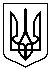 НАЦІОНАЛЬНА КОМІСІЯ, ЩО ЗДІЙСНЮЄ ДЕРЖАВНЕ РЕГУЛЮВАННЯ У СФЕРАХ ЕНЕРГЕТИКИ ТА КОМУНАЛЬНИХ ПОСЛУГТЕНДЕРНА ДОКУМЕНТАЦІЯ з урахуванням порядку та умов здійснення публічних закупівель, відповідно до особливостей затверджених постановою Кабінету Міністрів України від «12» жовтня 2022 р. №1178щодо проведення процедури відкритих торгів на закупівлюДК 021:2015: 79710000-4 Охоронні послуги (послуги зі спостереження за охоронною сигналізацією, м. Миколаїв)

Київ2023 рікДодаток 1 Тендерної документаціїФорма «Тендерна пропозиція» подається у вигляді, наведеному нижче, на фірмовому бланку (у разі його наявності). Учасник не повинен відступати від даної форми. Ціна за результатами аукціону (у тому числі ціна за одиницю товару) має бути округлена до двох десяткових знаків після коми. ТЕНДЕРНА ПРОПОЗИЦІЯМи, ______________ (назва учасника) надаємо свою тендерну пропозицію для участі у відкритих торгах на закупівлю ДК 021:2015: 79710000-4 Охоронні послуги (послуги зі спостереження за охоронною сигналізацією, м. Миколаїв) відповідно до вимог тендерної документації.Вивчивши тендерну документацію і технічні вимоги, на виконання зазначеного вище, ми, уповноважені на підписання Договору, маємо можливість та погоджуємося виконати вимоги Замовника та Договору на умовах, зазначених у цій пропозиції за наступною ціною:Загальна вартість тендерної пропозиції_________________       ______ грн __коп.  з ПДВ*, без ПДВ __________________________грн___коп., в т.ч. ПДВ ________________грн___коп.* У разі якщо Учасник не є платником ПДВ, або предмет закупівлі не обкладається ПДВ, або оподатковується за нульовою ставкою, такі пропозиції надаються без врахування ПДВ1. Ми погоджуємося дотримуватися своєї пропозиції протягом 90 днів із дати кінцевого строку подання тендерних пропозицій.2. Ми погоджуємося з умовами, що ви можете відхилити нашу чи всі тендерні пропозиції згідно з умовами тендерної документації  та розуміємо, що Ви не обмежені у прийнятті будь-якої іншої пропозиції з більш вигідними для Вас умовами.3. Якщо наша пропозиція буде визначена найбільш економічно вигідною, ми зобов’язуємося підписати договір із замовником не раніше ніж через 5 днів з дати оприлюднення на веб-порталі Уповноваженого органу повідомлення про намір укласти договір про закупівлю, але не пізніше ніж через 15 днів з дня прийняття рішення про намір укласти договір про закупівлю (у випадку обґрунтованої необхідності строк для укладання договору може бути продовжений до 60 днів).___________________	___________________	________________________посада Уповноваженої особи		підпис та печатка (за наявності)	ініціали та прізвище Уповноваженої особиДодаток 2Тендерної документації Інформація та документами, що підтверджують відповідність учасника кваліфікаційним критеріям та іншим вимогам замовникаРозділ І. Перелік документів, що надаються для підтвердження відповідності кваліфікаційним критеріям Розділ ІІ. Інші вимогиУчасник у складі тендерної пропозиції надає:1. Довідку в довільній формі,  яка містить відомості про учасника: а) реквізити (місцезнаходження, телефон); б) керівництво (посада, прізвище, ім’я, по батькові) або ПІБ контактної особи, номер телефону контактної особи учасника; в) інформація про реквізити банківського рахунку.2. Витяг з Єдиного державного реєстру юридичних осіб, фізичних осіб-підприємців та громадських формувань (далі – ЄДР), що містить актуальну інформацію про кінцевих бенефіціарних власників або довідку в довільній формі, яка містить інформацію про засновника та кінцевого бенефіціарного власника учасника, зокрема: назва юридичної особи, що є засновником учасника, її місцезнаходження та країна реєстрації; прізвище, ім’я по-батькові засновника та/або кінцевого бенефіціарного власника, адреса його місця проживання та громадянство. Зазначені документи надаються лише учасниками юридичними особами та лише в період, коли Єдиний державний реєстр юридичних осіб, фізичних осіб – підприємців та громадських формувань, не функціонує. Інформація про кінцевого бенефіціарного власника зазначається в довідці лише учасниками – юридичними особами, які повинні мати таку інформацію в Єдиному державному реєстрі юридичних осіб, фізичних осіб – підприємців та громадських формувань у відповідності до пункту 9 частини 2 статті 9 Закону України «Про державну реєстрацію юридичних осіб, фізичних осіб - підприємців та громадських формувань». 	У разі, якщо учасником закупівлі є громадяни російської федерації/республіка білорусь /юридичні особи, утворені та зареєстровані відповідно до законодавства України, кінцевим бенефіціарним власником, членом або учасником (акціонером), що має частку в статутному капіталі 10 і більше відсотків (далі – активи), якої є громадянин російської федерації/республіка білорусь, крім випадків коли активи в установленому законодавством порядку передані в управління Національному агентству з питань виявлення, розшуку та управління активами, одержаними від корупційних та інших злочинів (на підтвердження надати судове рішення у кримінальному процесі (ухвала слідчого судді, або суду), або згоду самого власника активів), то такий учасник додатково надає належним чином завірену копію посвідки про тимчасове чи постійне місце проживання на території України такого громадянина російської федерації/республіка білорусь, видану у відповідності до Закону України «Про Єдиний державний демографічний реєстр» та документи, що підтверджують громадянство України, посвідчують особу чи її спеціальний статус. 3. Паспорт учасника (для фізичних осіб, у тому числі фізичних осіб-підприємців).4. Облікова картка фізичної особи – платника податків (для фізичних осіб, у тому числі фізичних осіб-підприємців).5. Документи, що підтверджують повноваження щодо підпису документів тендерної пропозиції учасника (виписка з протоколу (рішення) засновника/ів (протокол (рішення) засновника/ів), наказ про призначення (у разі підписання керівником); довіреність, доручення (у разі підписання іншою уповноваженою особою Учасника); або інший документ, що підтверджує повноваження посадової особи учасника на підписання тендерної пропозиції).  Повноваження учасника – фізичної особи підприємця підтверджуються паспортом.6. Документи, що підтверджують повноваження на укладення договору про закупівлю (виписка з протоколу (рішення) засновника/ів (протокол (рішення) засновника/ів), наказ про призначення (у разі підписання керівником); довіреність, доручення (у разі підписання іншою уповноваженою особою Учасника) або інший документ). Повноваження учасника – фізичної особи підприємця підтверджуються паспортом.Розділ ІІІ. Підтвердження відповідності учасника вимогам, визначеним у пункті 47 Особливостей.Учасник процедури закупівлі підтверджує відсутність підстав, визначених пунктом 47 Особливостей (крім крім підпунктів 1 і 7, абзацу чотирнадцятого цього пункту), шляхом самостійного декларування відсутності таких підстав в електронній системі закупівель під час подання тендерної пропозиції.Замовник не вимагає від учасника процедури закупівлі під час подання тендерної пропозиції в електронній системі закупівель будь-яких документів, що підтверджують відсутність підстав, визначених у пункті 47 Особливостей (крім крім підпунктів 1 і 7, абзацу чотирнадцятого цього пункту), крім самостійного декларування відсутності таких підстав учасником процедури закупівлі відповідно до абзацу шістнадцятого цього пункту. Якщо відповідні поля для декларування відсутності підстав для відмови в участі у процедурі закупівлі не реалізовані в електронній системі закупівель, учасник у складі тендерної пропозиції надає довідки (довідку) у довільній формі та/або довідку відповідно до форми, що окремо передбачена у Розділі ІІІ Додатку 2 до цієї тендерної документації (Форма №1 щодо відсутності підстав для відмови в участі у процедурі закупівлі). Якщо учасником процедури закупівлі є об’єднанням учасників – надається документ (довідку) у довільній формі та/або довідку відповідно до форми, що окремо передбачена у Розділі ІІІ Додатку 2 до цієї тендерної документації (Форма №1 щодо відсутності підстав для відмови в участі у процедурі закупівлі) стосовно кожного з учасників об’єднання, які входять до його складу з урахуванням їх резиденства. Форма №1Уповноваженій особі НКРЕКПДовідка про відсутність підстав для відмови в участі у процедурі закупівліМи, /найменування Учасника/ (далі - Учасник), цією довідкою засвідчуємо про відсутність підстав для відмови в участі у процедурі закупівлі, передбачених пунктом 47 Постанови Кабінету Міністрів України від 12 жовтня 2022 р. № 1178 «Про затвердження особливостей здійснення публічних закупівель товарів, робіт і послуг для замовників, передбачених Законом України “Про публічні закупівлі”, на період дії правового режиму воєнного стану в Україні та протягом 90 днів з дня його припинення або скасування».Додаток 3 Тендерної документаціїПІнформація про необхідні технічні, якісні та кількісні характеристики предмета закупівліПослуги зі спостереження за охоронною сигналізацією, м. Миколаїв (ДК 021:015 – 79710000-4  Охоронні послуги)Надання послуг забезпечується шляхом:- підключення на пульт централізованого спостереження (далі ПЦС) – охоронної сигналізації на об’єкті Замовника за адресою: м. Миколаїв, вул. Потьомкінська, 91.- періодом охорони майна на Об’єкті вважається час з моменту прийняття Виконавцем сигналізації під спостереження до зняття її з-під спостереження Замовником у відповідності до Інструкції з користування сигналізацією;- cтрок надання послуг – 01.01.2024 - 31.12.2024 року.Обладнання та сигналізація належить Замовнику та відповідає вимогам ВБН В.2.5-78.11.01-2003 «Інженерне обладнання будинків і споруд. Системи сигналізації охоронного призначення», якщо інше не передбачено чинним законодавством України.Запропоновані Учасником послуги повинні відповідати наступним вимогам:Виконання послуг повинно здійснюватися:у робочі дні -  з 18:00 до 08:00;у передвихідні дні – з 15:45 до 08:00;у вихідні дні – з 8:00 до 8:00;у передсвяткові дні – з 16:00 до 08:00;у святкові дні – з 08:00 до 08:00.2. Учасник зобов’язаний:- надавати послуги  за допомогою технічних засобів охорони, що належать Замовнику;- здійснювати охорону майна Замовника, що знаходиться на Об’єкті;- у разі надходження на ПЦС сигналу про спрацювання сигналізації на Об’єкті в період охорони: негайно направити НР на Об’єкті для вжиття заходів, спрямованих на встановлення причин спрацювання сигналізації, сповістити Замовника або його уповноважену особу про спрацювання сигналізації на Об’єкті з метою виявлення причин спрацювання сигналізації, в разі виявлення слідів проникнення на Об’єкт або спроб проникнення на Об’єкт сповістити  про це Замовника, в разі виявлення на Об’єкті в період охорони будь-яких осіб вжити заходів щодо їх затримання  та передачі правоохоронним органам, забезпечити охорону майна на Об’єкті після спрацювання сигналізації до прибуття на Об’єкт Замовника;- якісно та своєчасно, в технічно можливий строк, ліквідовувати несправності технічних засобів охорони за заявкою Замовника;- не розголошувати стороннім особам конфіденціальну інформацію, до якої відноситься інформація про: пультові коди, системи сигналізації, систему зв’язку i контролю за здійсненням охорони;- повідомляти у  чергову частину територіального органу Національної поліції і Замовнику про факт порушення цілісності Об’єкта або збитки, заподіяні пошкодженням майна, що охороняється. До прибуття представників територіального підрозділу Національної поліції забезпечувати недоторканість місця події;- обов’язкове дотримання вимог постанови Кабінету Міністрів України від 20.10.2021 № 1096Погодження з технічними, якісними та кількісними характеристиками предмета закупівлі Учасник  підтверджує документально (документальним підтвердженням може бути довідка у довільній формі).Додаток 4Тендерної документаціїДокументи, що надає переможець процедури закупівліПереможець процедури закупівлі у строк, що не перевищує чотири дні з дати оприлюднення в електронній системі закупівель повідомлення про намір укласти договір про закупівлю, повинен надати замовнику шляхом оприлюднення в електронній системі закупівель документи, що підтверджують відсутність підстав, зазначених у підпунктах 3, 5, 6 і 12 та в абзаці чотирнадцятому пункту 47 Особливостей. Документи, що підтверджують відсутність підстав, визначених пунктами 5, 6, і 12 та абзацом чотирнадцятим пункту 47 Особливостей а саме:Замовник зобов’язаний відхилити тендерну пропозицію переможця процедури закупівлі в разі, якщо той не надав у спосіб, зазначений в тендерній документації, документи, що підтверджують відсутність підстав, визначених пунктом 47 Особливостей.2. Переможець торгів у строк, що не перевищує чотири дні з дати оприлюднення на веб-порталі Уповноваженого органу повідомлення про намір укласти договір, повинен надати тендерну пропозицію приведену у відповідність до показників за результатами проведеного аукціону. Ціна за результатами аукціону (у тому числі ціна за одиницю) має бути округлена до двох десяткових знаків після коми.Переможець може не завантажувати вищезазначений документ у разі, якщо остаточна та первинна пропозиції, зафіксовані електронною системою закупівель, співпадають.УВАГА РЕКОМЕНДАЦІЯ*:З урахуванням вимог цієї тендерної документації, переможцю процедури, на виконання вимог пункту 47 Особливостей, необхідно надати замовнику документ(и) (окрім тих, що передбачені цією тендерною документацією), що підтверджує(ють) відсутність підстав, визначених підпунктом  3 пункту 47 Особливостей (витяг або Інформаційна довідка з Єдиного державного реєстру осіб, які вчинили корупційні або пов’язані з корупцією правопорушення), шляхом оприлюднення його (їх) в електронній системі закупівель. *Рекомендація не є вимогою тендерної документації. Додаток 5Тендерної документації Проект договоруДОГОВІР№ __________про надання послуг зі спостереження за охоронною сигналізацієюм. Миколаїв		                                                                                     «_____»__________ 20___ р._______________________________________________________________________________________________________________, в особі ______________________________________ що діє на підставі ______________________________________________________________________________________(далі – Виконавець), з однієї сторони, і Національна комісія, що здійснює державне регулювання у сферах енергетики та комунальних послуг, в особі керівника апарату Кострикіна Олега Валерійовича, що діє на підставі Закону України «Про Національну комісію, що здійснює державне регулювання у сферах енергетики та комунальних послуг» та наказу НКРЕКП від 02.04.2020 № 69-к «Про призначення Кострикіна О.В.» (далі – Виконавець),  з другої сторони, уклали цей Договір про наступне:                          ТЕРМІНИ, ЩО ЗАСТОСОВУЮТЬСЯ В ДОГОВОРІ	ОБ’ЄКТ – приміщення, яке відокремлене від решти приміщень архітектурно-будівельними конструкціями (капітальними або некапітальними стінами), обладнане сигналізацією з підключенням на окремі вічка (коди) апаратури ПЦС; МАЙНО – гроші, цінні папери та речі матеріального світу, що є власністю Замовника або передані йому у володіння та користування на підставі цивільно-правових договорів, і знаходяться на об’єкті. ПЦС – пульт централізованого спостереження;ЦЕНТРАЛІЗОВАНА ОХОРОНА – ручне або автоматичне взяття під спостереження систем передачі тривожних сповіщень на Об’єктах, приміщеннях з особистим майном фізичних осіб та зняття з-під спостереження та контроль за їх станом упродовж усього періоду охорони за допомогою ПЦС;ЦЕНТРАЛІЗОВАНЕ СПОСТЕРЕЖЕННЯ - комплекс організаційно-технічних заходів, що здійснюються Виконавцем у визначений Договором період часу за допомогою апаратури централізованого спостереження за станом сигналізації Об’єкта з метою отримання по каналам зв’язку на ПЦС сповіщень про зміну технічних параметрів, що контролюються;ОХОРОННА СИГНАЛІЗАЦІЯ (далі – ОС)  – сукупність змонтованих на Об’єкті спільно діючих технічних засобів, які призначені для контролю та передачі на ПЦС сповіщень про проникнення на Об’єкт чи порушення цілісності його архітектурно-будівельних конструкцій;НАРЯД РЕАГУВАННЯ (далі – НР) – рухомий наряд (у тому числі із залученням працівників територіального органу Національної поліції України, цивільної охорони), призначений для охорони Об’єктів різних форм власності та приміщень з майном громадян, підключених до пунктів централізованого спостереження, шляхом оперативного реагування на повідомлення про спрацювання технічних засобів охорони або інші повідомлення про правопорушення з метою припинення дії факторів протиправного характеру;ОХОРОНА МАЙНА - комплекс організаційно-технічних заходів по забезпеченню збереження майна, що знаходиться на Об’єкті, від протиправних посягань на нього третіх осіб у визначений Договором період часу шляхом здійснення ПЦС спостереження за станом сигналізації Об’єкту та оперативного реагування НР на сигнали тривоги у випадках переходу її у режим тривоги;СИГНАЛ ТРИВОГИ – сигнал, сформований сигналізацією (ОС), коли вона перебуває в режимі тривоги;РЕЖИМ ТРИВОГИ – стан сигналізації або її частини, що є результатом реагування на наявність небезпеки (проникнення – для ОС);ТЕХНІЧНЕ ОБСЛУГОВУВАННЯ – сукупність усіх технічних та організаційних дій, у тому числі й технічного нагляду, спрямованих на підтримку чи повернення сигналізації в стан, в якому вона здатна виконувати потрібну функцію.1.  ПРЕДМЕТ ДОГОВОРУ1.1. За цим Договором Замовник доручає, а Виконавець зобов’язується надати послуги зі спостереження за охоронною сигналізацією, м. Миколаїв, (ДК 021:2015 – 79710000-4 «Охоронні послуги»), далі – послуги, на Об’єкті Замовника згідно з Дислокацією (додаток 1 до Договору).За цим Договором Виконавець не приймає майно Замовника на зберігання і не вступає у володіння ним.Послуги надаються за допомогою технічних засобів охорони, що належать Замовнику.1.2. Періодом охорони майна на Об’єкті вважається час з моменту прийняття Виконавцем сигналізації, якою обладнаний Об’єкт, під спостереження до зняття її з-під спостереження Замовником у відповідності до Інструкції про порядок приймання /здавання/ Об’єктів та окремих приміщень під охорону на ПЦС (автоматична тактика прийому/зняття Об’єкта), яка є додатком 3 до Договору (далі - Інструкція).1.3. Строк надання послуг – з 01 січня 2024 року по 31 грудня 2024 року.1.4. Послуги надаються за адресою: 54001, м. Миколаїв, вул. Потьомкінська, 91.2.  УМОВИ РОЗРАХУНКІВ2.1. Вартість послуг за Договором визначається у Розрахунку вартості послуг (додаток 2 до Договору), та становить _________________________грн ( ____________________грн __коп.) з ПДВ, ___________________грн ( _______________________________________грн __коп.) без ПДВ, ___________________грн   ( _______________________________________грн __коп.) ПДВ.*2.2. Оплата за цим Договором здійснюється щомісячно протягом 7 (семи) робочих днів з дати підписання Сторонами Акту приймання наданих послуг (далі – Акт).2.3. Виконавець щомісячно надає Замовнику два примірники Акта, які Замовник зобов’язаний протягом п’яти робочих днів з дня отримання підписати і один примірник підписаного Акта повернути Виконавцю. У випадку наявності у Замовника заперечень щодо обсягу послуг, наданих Виконавцем у звітному місяці, Замовник зобов’язаний в той же строк у письмовій формі, надати Виконавцю свої обґрунтовані заперечення.3.  ВИМОГИ   ДО   СТАНУ ТЕХНІЧНОЇ  УКРІПЛЕНОСТІ ОБ’ЄКТА  ТА     ПРАВИЛА МАЙНОВОЇ БЕЗПЕКИ3.1. Технічна укріпленість Об’єкта повинна відповідати вимогам ГСТУ 78.11.001-98 «Укріпленість Об’єктів, що охороняються за допомогою пультів централізованого спостереження Державної служби охорони», якщо інше не передбачено чинним законодавством України.Підлога, стіни, покрівля, стеля, вікна, люки i двері Об’єкта повинні бути належним чином укріплені та знаходитись в полагодженому стані.3.2. Обладнання та сигналізація повинні відповідати вимогам ВБН В.2.5-78.11.01-2003 «Інженерне обладнання будинків і споруд. Системи сигналізації охоронного призначення», якщо інше не передбачено чинним законодавством України.3.3. Виконавець спільно із Замовником не рідше одного разу на 6 (шість) місяців проводить обстеження стану технічної укріпленості Об’єкта та здійснює перевірку працездатності сигналізації, її відповідності схемі блокування, про що складається акт обстеження Об’єкта за підписами уповноважених на те представників Сторін із зазначенням у ньому виявлених недоліків та строків їх усунення.Після закінчення строків усунення виявлених недоліків Виконавець повторно здійснює обстеження стану технічної укріпленості Об’єкта та перевірку сигналізації. За результатами чого складається відповідний акт. 3.4. Виконавець в порядку, визначеному пунктом 3.3 Договору, додатково здійснює обстеження технічної укріпленості Об’єкта та перевірку працездатності сигналізації, її відповідності схемі блокування та в наступних випадках:- тимчасового припинення надання послуг;- переобладнання сигналізації; - проведення Замовником на Об’єкті ремонту;- перепланування.3.5. Виконавець встановлює обов’язкові для Замовника наступні вимоги майнової безпеки:*Якщо Виконавець не є платником ПДВ, то сума договору зазначається без ПДВ.3.5.1. Замовнику категорично забороняється самостійно вносити зміни у схему блокування та сигналізацію, здійснювати заміну технічних засобів сигналізації та залучати для цього третіх осіб. 3.5.2. Зберігати на Об’єкті грошові кошти, цінні папери, дорогоцінні метали та вироби з них, дорогоцінне каміння та вироби з них, зброю, боєприпаси, наркотичні засоби, психотропні речовини, їх аналоги або прекурсори у сейфах або металевих шафах (ящиках). 3.6. Виконавець, враховуючи специфіку діяльності Замовника, може надавати останньому додаткові рекомендації щодо майнової безпеки на Об’єкті.4. ОБОВ’ЯЗКИ СТОРІН4.1. Виконавець зобов’язаний:4.1.1. Здійснювати охорону майна Замовника, що знаходиться на Об’єкті, у відповідності до умов цього Договору.4.1.2. У разі надходження на ПЦС сигналу про спрацювання сигналізації на Об’єкті в період охорони:- негайно направити НР на Об’єкт для вжиття заходів, спрямованих на встановлення причин спрацювання сигналізації;- сповістити Замовника або його уповноважену особу про спрацювання сигналізації на Об’єкті з метою виявлення причин спрацювання сигналізації;- в разі виявлення слідів проникнення або спроб проникнення на Об’єкт сповістити  про це Замовника;- в разі виявлення на Об’єкті в період охорони третіх осіб вжити заходів щодо їх затримання  та передачі правоохоронним органам;- забезпечити охорону майна на Об’єкті після спрацювання сигналізації до прибуття на Об’єкт Замовника.4.1.3. Якісно та своєчасно, в технічно можливий строк, ліквідовувати несправності технічних засобів охорони, які можуть бути усунуті безпосередньо за місцем знаходження сигналізації, за заявкою Замовника.4.1.4. Не розголошувати стороннім особам конфіденційну інформацію, до якої відноситься інформація про: пультові коди, системи сигналізації, систему зв’язку i контролю за здійсненням охорони.4.1.5. Брати участь у роботі інвентаризаційної комісії, створеної Замовником для зняття залишків майна на Об’єкті та визначення розміру збитків, завданих Замовнику внаслідок проникнення на Об’єкт сторонніх осіб. 4.1.6. Повідомляти чергову частину територіального органу Національної поліції і Замовника про факт порушення цілісності Об’єкта або збитки, заподіяні пошкодженням майна, що охороняється. До прибуття представників територіального підрозділу Національної поліції забезпечувати недоторканість місця події.4.2. Замовник зобов’язаний:4.2.1. Виконувати визначені актом обстеження та цим Договором вимоги з технічної укріпленості Об’єкта та правила майнової безпеки, створювати належні умови для забезпечення недоторканості майна на Об’єкті, сприяти Виконавцю у виконанні ним своїх зобов’язань.4.2.2. Своєчасно і в повному обсязі здійснювати оплату за цим Договором. 4.2.3. Визначити осіб, уповноважених на передачу сигналізації під спостереження та її зняття з-під спостереження, та письмово повідомити Виконавця про персональний склад цих осіб. У випадку змін у складі уповноважених осіб, негайно письмово повідомляти про це Виконавця. 4.2.4. Своєчасно здавати під спостереження та знімати з під спостереження сигналізацію.4.2.5. Вживати невідкладних заходів до своєчасного ремонту ліній телефонного зв’язку та електромережі, до яких підключена сигналізація.4.2.6. У випадку проведення на Об’єкті ремонту (в т.ч. встановлення або переміщення перегородок, високих шаф, стелажів і т.п.), зміни на ньому режиму охорони майна, профілю діяльності, заміни або появи нових місць зберігання цінностей, а також проведення інших заходів, внаслідок яких може виникнути необхідність внесення змін у схему блокування сигналізації або додаткового технічного укріплення, повідомити про це Виконавця не пізніше ніж за 15-ть днів до початку проведення таких робіт або до настання таких змін. 4.2.7. Не здійснювати самостійно обслуговування, ремонт сигналізації на Об’єкті та не залучати для цього третіх осіб.4.2.8. У випадку виявлення слідів проникнення на Об’єкт негайно сповістити про це Виконавця.4.2.9. Своєчасно, але не менше ніж за три години до початку, письмово повідомляти Виконавця про дату та час проведення інвентаризації майна на Об’єкті та визначення розміру збитків. Інвентаризація майна на Об’єкті та визначення розміру збитків здійснюються за участю уповноважених представників Виконавця у відповідності до вимог чинного законодавства України.4.2.10. Сприяти Виконавцю у виконанні покладених на нього обов’язків згідно з вимогами техніки безпеки та охорони праці.4.2.11. Не розголошувати  стороннім особам конфіденційну інформацію, до якої відноситься інформація про: пультові коди, системи сигналізації, систему зв’язку i контролю за здійсненням охорони. 5. ВІДПОВІДАЛЬНІСТЬ СТОРІН5.1. Відповідальність Виконавця:5.1.1. Виконавець відшкодовує збитки, що завдані Замовнику третіми особами внаслідок невиконання або неналежного виконання Виконавцем своїх договірних зобов’язань в межах суми прямої дійсної шкоди.5.1.2. До збитків, що підлягають відшкодуванню, включається вартість викраденого або знищеного майна, розмір зниження у ціні пошкодженого майна.5.1.3. Розмір збитку повинен бути підтверджений відповідними документами та розрахунком вартості пошкодженого майна.5.1.4. Відшкодування збитків Замовнику здійснюється на підставі наданих Виконавцю наступних документів:а) заява Замовника до Виконавця про відшкодування завданих збитків з зазначенням переліку викраденого майна, його вартості у національній валюті України, переліку пошкодженого майна та розміру зниження його у ціні, а також суми викрадених грошових коштів;б) акт інвентаризації майна, проведеної за участю представників Виконавця;в) звіряльна відомість, складена за результатами проведеної інвентаризації;г) акт зниження у ціні пошкодженого майна, затверджений Сторонами;д) довідка поліції про внесення відомостей про кримінальне правопорушення до Єдиного реєстру досудових розслідувань за фактом викрадення майна з Об’єкту, знищення або пошкодження майна на Об’єкті із зазначенням розміру збитків, заподіяних Замовнику .5.1.5. У випадку відсутності спору про розмір збитків їх відшкодування Замовнику здійснюється не пізніше 15-ти (п’ятнадцяти) днів з дати отримання Виконавцем від Замовника всіх необхідних для цього документів.5.1.6. У разі повернення Замовнику викраденого майна присутність представників Виконавця є обов’язковою, при цьому складається акт за підписами обох сторін, а розмір збитків зменшується на суму вартості повернутого майна. Раніше сплачена Замовнику сума за такі цінності підлягає поверненню Виконавцю за першою вимогою останнього.5.1.7.  У разі невиконання або несвоєчасного виконання зобов’язань  за цим Договором Виконавець сплачує Замовнику штраф у розмірі подвійної ставки НБУ від суми оплати за поточний місяць та крім сплати зазначеного штрафу повертає Замовнику кошти з урахуванням індексу інфляції за дні, у яких було допущено невиконання або прострочення виконання зобов’язань.5.1.8. Виконавець відшкодовує Замовнику збитки, завдані останньому внаслідок розголошення конфіденційної інформації, визначеної пунктом 4.1.4 Договору.5.2. Відповідальність Замовника:5.2.1. За кожний день прострочення оплати за цим Договором Замовник сплачує Виконавцю пеню у розмірі 0,5% від суми простроченого платежу. 5.2.2. У разі непроведення органами казначейства платежів на рахунках Замовника, відсутності фінансового ресурсу Єдиного казначейського рахунку, передбачені законодавством України та цим Договором штрафні санкції за прострочення розрахунків за Договором до Замовника у цей період не застосовуються.5.2.3. Замовник відшкодовує Виконавцю збитки, завдані останньому внаслідок розголошення конфіденційної інформації, визначеної пунктом 4.2.11 Договору. 6. ОБСТАВИНИ НЕПЕРЕБОРНОЇ СИЛИ Сторони звільняються від відповідальності за невиконання або неналежне виконання зобов’язань за Договором якщо доведуть, що належне виконання виявилося неможливим внаслідок обставин непереборної сили.Обставинами непереборної сили (форс-мажорними обставинами) є надзвичайні та невідворотні обставини, які об'єктивно впливають на виконання зобов'язань, передбачених умовами договору, обов'язків за законодавчими і іншими нормативними актами, дію яких неможливо було передбачити та дія яких унеможливлює їх виконання протягом певного періоду часу, визначені частиною другою статті 141 Закону України  «Про торгово-промислові палати в Україні». Сторона, що не може виконувати зобов’язання за Договором унаслідок дії обставин непереборної  сили, повинна протягом 3 робочих днів з моменту їх виникнення повідомити про це іншу Сторону у письмовій формі.Сторони домовилися, що у випадку виникнення обставин непереборної сили, незалежних від волі Сторін Договору, виконання зобов’язань за цим Договором на час дії цих обставин призупиняється.Доказом виникнення обставин непереборної сили та строку їх дії є відповідні документи, які видаються Торгово-промисловою палатою України або іншим уповноваженим органом у порядку, визначеному законодавством України.Після припинення дії обставин непереборної сили виконання своїх зобов’язань Сторонами за цим Договором поновлюється.У разі, коли строк дії обставин непереборної сили продовжується більше ніж 30 днів, кожна із Сторін в установленому порядку має право розірвати Договір.7. АНТИКОРУПЦІЙНЕ ЗАСТЕРЕЖЕННЯ	7.1. Сторони зобов’язуються забезпечити повну відповідальність своїх працівників за дотримання вимог чинного антикорупційного законодавства України.7.2. При виконанні своїх зобов’язань за цим Договором, Сторони, їх афілійовані особи, працівники, посередники, погоджуються не надавати та/або не пропонувати, та/або не обіцяти іншій стороні (її посадовим (службовим) особам) або іншим (третім) особам будь-якої неправомірної вигоди, тобто не здійснювати (не пропонувати здійснити), прямо чи опосередковано, передачі грошових коштів або іншого майна, надання переваг, пільг, послуг, нематеріальних активів, будь-якої іншої вигоди нематеріального чи негрошового характеру без законних на те підстав, з метою вчинити вплив на рішення іншої Сторони чи її посадових (службових) осіб, для отримання будь-якої неправомірної вигоди в інтересах Сторони (її посадових (службових) осіб) або інших (третіх) осіб.7.3. Сторони гарантують, що її афілійовані особи, працівники, посередники не використовують надані їм службові повноваження чи пов’язані з ними можливості з метою одержання неправомірної вигоди для себе, іншої Сторони договору чи інших (третіх) осіб, у тому числі з метою схилити до протиправного використання наданих їй службових повноважень чи пов’язаних з ними можливостей.7.4. Сторони гарантують, що їх працівники повідомлені про кримінальну, адміністративну, цивільно-правову та дисциплінарну відповідальність за корупційні або пов’язані з корупцією правопорушення.7.5. Сторони розуміють, що їх можливі неправомірні дії та порушення антикорупційних умов цього Договору можуть спричинити несприятливі наслідки – від зниження рейтингу надійності контрагента та істотних обмежень по взаємодії з контрагентом аж до розірвання цього Договору.7.6. Сторони зобов’язані терміново повідомити про корупційні або пов’язані з корупцією правопорушення (у т.ч. пропозиції одержання неправомірної вигоди, факт одержання такої вигоди, про конфлікт інтересів тощо) іншу Сторону у письмовому вигляді. Після письмового повідомлення відповідна Сторона має право призупинити виконання зобов’язань за цим Договором до отримання підтвердження, що порушення не відбулося або не відбудеться. Це підтвердження повинного бути надіслане протягом 10 (десяти) робочих днів з дати направлення письмового повідомлення.7.7. Сторони гарантують повну конфіденційність при виконанні антикорупційних умов цього Договору, а також відсутність негативних наслідків як для Сторін в цілому, так і для конкретних працівників Сторони, які повідомили про факт порушень.8. ОСОБЛИВІ УМОВИ ДОГОВОРУ8.1. Ремонт ОС, тобто ліквідація несправностей, які не можуть бути усунуті безпосередньо за місцем знаходження сигналізації, здійснюється Виконавцем.8.2. У випадку зміни місцезнаходження, платіжних або інших реквізитів однієї із Сторін, така Сторона зобов’язана на протязі 10-ти (десяти) днів з дня настання таких змін письмово повідомити про це іншу Сторону. Таке повідомлення при подальшому виконанні умов Договору вважається Сторонами додатком і невід’ємною частиною Договору.9. СТРОК ДІЇ ТА ІНШІ УМОВИ ДОГОВОРУ9.1. Цей Договір набирає чинності з дати укладення та діє з 01 січня 2024 року до 31 грудня 2024 року, але у будь-якому випадку до повного виконання Сторонами своїх зобов’язань за Договором.9.2. Договір укладається відповідно до Цивільного кодексу України та Господарського кодексів України з урахуванням положень статті 41 Закону України «Про публічні закупівлі» (крім частин другої – п’ятої, сьомої - дев’ятої цієї статті) та постанови КМУ від 12 жовтня 2022 року № 1178.9.3. Істотні умови Договору не можуть змінюватися після його підписання до виконання зобов’язань сторонами в повному обсязі, крім випадків:- зменшення обсягів закупівлі, зокрема з урахуванням фактичного обсягу видатків замовника. Сторони можуть внести зміни до Договору у разі зменшення обсягів закупівлі, зокрема з урахуванням фактичного обсягу видатків Замовника, а також у випадку зменшення обсягу споживчої потреби. В такому випадку ціна Договору зменшується в залежності від зміни таких обсягів.- продовження строку дії Договору та строку виконання зобов’язань щодо передачі товару, виконання робіт, надання послуг у разі виникнення документально підтверджених об’єктивних обставин, що спричинили таке продовження, у тому числі обставин непереборної сили, затримки фінансування витрат замовника, за умови, що такі зміни не призведуть до збільшення суми, визначеної в Договорі; - погодження зміни ціни в Договорі в бік зменшення (без зміни кількості (обсягу) та якості товарів, робіт і послуг). Сторони Договору можуть внести зміни до Договору у  разі узгодженої зміни ціни в бік зменшення без зміни кількості (обсягу) та якості послуг. Сума Договору зменшується пропорційно узгодженому зменшенню ціни;- зміни ціни в Договорі у зв’язку з зміною ставок податків і зборів та/або зміною умов щодо надання пільг з оподаткування – пропорційно до зміни таких ставок та/або пільг з оподаткування, а також у зв’язку з зміною системи оподаткування пропорційно до зміни податкового навантаження внаслідок зміни системи оподаткування. Сторони можуть внести зміни до Договору у зв’язку зі зміною ставок податків і зборів та/або зміною умов щодо надання пільг з оподаткування - пропорційно до зміни таких ставок та/або пільг з оподаткування. Зміна ціни у зв’язку із зміною ставок податків і зборів може відбуватися як в бік збільшення, так і в бік зменшення, сума Договору може змінюватися в залежності від таких змін без зміни обсягу закупівлі.; - зміни умов у зв’язку із застосуванням положень частини шостої статті 41 Закону України «Про публічні закупівлі», а саме дія Договору може бути продовжена на строк, достатній для проведення процедури закупівлі на початку наступного року в обсязі, що не перевищує 20 відсотків суми, визначеної в початковому Договорі, укладеному в попередньому році, якщо видатки на досягнення цієї цілі затверджено в установленому порядку. Дані зміни можуть бути внесені до закінчення терміну дії Договору. 20 відсотків буде відраховуватись від суми, визначеної в початковому Договорі з урахуванням змін внесених до нього (у разі наявності), якщо видатки на досягнення цієї цілі затверджено в установленому порядку. 9.4. Вимоги до стану технічного укріплення Об'єкта та правила майнової безпеки: підлога, стіни, покрівля, стеля, вікна, люки і двері об'єкта повинні бути належним чином укріплені та знаходитись в полагодженому стані.9.5. Виконавець, враховуючи специфіку діяльності Замовника, може надавати останньому додаткові рекомендації щодо майнової безпеки на об'єкті.9.6. Додатки, додаткові угоди до цього Договору є його невід'ємними частинами і мають юридичну силу в разі, якщо вони викладені у письмовій формі, підписані Сторонами та скріплені печатками (у разі наявності).9.7. Всі повідомлення між Сторонами здійснюються у письмовій формі, направляються адресатові рекомендованим або цінним листом, телеграмою, або вручаються під розписку, якщо інше не встановлено Договором.9.8. Сторона-ініціатор внесення змін до Договору надсилає в порядку, передбаченому нормами чинного законодавства України іншій Стороні зміни (проект додаткової угоди) до Договору. Сторона, яка одержала зміни до Договору, має право протягом 10 (десяти) календарних днів у разі згоди оформити такі зміни. У разі якщо Сторони не досягли згоди з умовами змін до Договору, або неотримання відповіді на запропоновані зміни в установлений строк, така додаткова угода до Договору вважається  неукладеною.  9.9. З усіх питань, що неврегульовані цим Договором, Сторони керуються чинним законодавством України.10. ЗАКЛЮЧНІ ПОЛОЖЕННЯ10.1. У випадку виникнення спорів або розбіжностей Сторони зобов'язуються вирішувати їх шляхом взаємних переговорів та консультацій.10.2. У разі недосягнення Сторонами згоди спори (розбіжності) вирішуються у судовому порядку відповідно до чинного законодавства України.10.3. Договір з додатками, які є його невід’ємною частиною, складено українською мовою у двох автентичних примірниках, які мають однакову юридичну силу, з яких один примірник знаходиться у Замовника, а інший - у Виконавця.10.4. Відповідно до Закону України «Про захист персональних даних» Сторони надають взаємну згоду на зберігання та обробку персональних даних з метою здійснення бухгалтерського та податкового обліку, виконання інших прав та обов’язків, що виникають та/або реалізуються в рамках виконання Договору та в інших випадках, передбачених законом.ДОДАТКИ ДО ДОГОВОРУ11. Невід'ємною частиною цього Договору є:Додаток  1 «Дислокація»;Додаток  2 «Розрахунок вартості послуг»;Додаток 3 «Інструкція про порядок приймання/здавання/ Об’єктів та окремих приміщень під охорону на ПЦС (автоматична тактика прийому/зняття Об’єкта)».ЮРИДИЧНІ АДРЕСИ ТА РЕКВІЗИТИ СТОРІН:ПІДПИСИ СТОРІН:Додаток  2до Договору №_____________від  ________________Р О З Р А Х У Н О Квартості послуг         *Якщо Виконавець не є платником ПДВ, то вартість зазначається без ПДВ.Додаток 3До Договору №__________від  ____________________І Н С Т Р У К Ц І Япро порядок приймання /здавання/ Об’єктів та окремих приміщень під охорону на ПЦС(автоматична тактика прийому/зняття Об’єкта)ЗАГАЛЬНІ ПОЛОЖЕННЯ1. Керівництво Замовника та Виконавця спільно організовують  проведення занять та інструктажів з  уповноваженими особами Замовника по вивченню правил поводження з апаратурою охоронної сигналізації, найпростіших методів перевірки її справності, порядку приймання (здавання) Об’єктів та окремих приміщень під (з-під) охорони, веденню відповідної документації.2. Здавання Об’єктів під охорону, їх приймання з-під охорони здійснюється тільки особами, які уповноважені на це Замовником (далі – уповноважені особи).3. Уповноважені особи визначаються Замовником, як правило, з числа його співробітників, що мешкають поруч з Об’єктом, що охороняється. Список цих працівників надсилається Виконавцю під час укладання Договору. При заміні уповноважених осіб, зміні їх адрес, телефонів, Замовник письмово повідомляє про це Виконавця.4. Уповноважені особи несуть відповідальність за правильну експлуатацію /використання/ засобів сигналізації, дотримання порядку приймання /здавання/ Об’єктів під охорону, відповідність стану технічної укріпленості Об'єкта існуючим вимогам.5. Прийманню /здаванню/ під охорону підлягають тільки Об’єкти, включені до Дислокації. Об’єкти (відокремлені приміщення), які мають порушення стану технічного укріплення, непрацюючі засоби сигналізації, зіпсовані замки, запірні прилади, телефони, на яких відсутнє електроживлення до якого підключена сигналізація тощо, під охорону не приймаються і відповідальність за збереження майна, яке зберігається на такому Об'єкті, Виконавець не несе.ПРИЙМАННЯ ОБ'ЄКТА ПІД ОХОРОНУ6. Об’єкти, що підлягають охороні,  передаються під охорону у  визначений Дислокацією час.7. Не менш ніж за годину до закриття і здавання Об’єкта під охорону, уповноважена особа Замовника здійснює контрольне здавання сигналізації Об’єкта під спостереження ПЦС. При несправності сигналізації - негайно подає заявку на усунення цих несправностей по телефону ПЦС 8. Безпосередньо перед здаванням Об’єкта під охорону, уповноважена особа Замовника:а) проводить ретельний огляд усіх приміщень Об’єкта з метою виявлення і випровадження з них сторонніх осіб і працівників Об’єкту;б) закриває вікна, двері, люки, грати, інші конструкції на запори /защіпки та замки/;в) розміщує усі малогабаритні цінні вироби і матеріали в спеціально обладнані приміщеннях, сейфах;г) проводить огляд засобів сигналізації з метою виявлення відключених чи викорочених її приладів і датчиків;д) переконується, що в приміщеннях Об’єкта не обмежені зони дії приладів сигналізації (розміщення матеріальних цінностей не заслоняє напрямок дії приладів сигналізації та інше).9. Для здавання Об’єкта під охорону, уповноважена особа Замовника:вмикає  прилади та системи сигналізації Об’єкта (якщо вони були раніше вимкнені);набирає на клавіатурі (індивідуальному відповідачі) свій власний код та зачиняє (щільно, без ривків) вхідні двері Об’єкта (або зачиняє вихідні двері з використанням спеціального пристрою "взяття /зняття");переконується, що сигналізація знаходиться в режимі “охорона” (сигнальні лампи повинні світитися рівним світлом, або індикатор підтвердження в пристрої "взяття /зняття" засвічується на 15 секунд). Об'єкт вважається прийнятим під охорону ПЦС після набору уповноваженою особою Замовника свого власного коду (зачинення вихідних дверей за допомогою спеціального пристрою взяття /зняття) та отримання підтвердження про прийом Об’єкта під охорону на ПЦС (сигнальні лампи повинні світитися рівним світлом або індикатор підтвердження в пристрої "взяття /зняття" засвічується на 15 секунд).10. Якщо сигнальна лампа не світиться чи світиться мерехтливим світлом або індикатор підтвердження в пристрої "взяття/зняття" не засвічується на 15 секунд, у тому числі після повторної спроби здачі Об’єкта під охорону ПЦС, уповноважена особа Замовника:1) повідомляє по телефону на ПЦС про несправність сигналізації;2) після усунення несправності сигналізації, спільно з працівником Виконавця проводить закриття Об’єкта і здавання його під охорону ПЦС.ЗНЯТТЯ ОБ’ЄКТА З-ПІД ОХОРОНИ11. Об'єкт вважається знятим з-під охорони ПЦС тоді, коли уповноважена особа Замовника, перевіривши по контрольних лампах стан сигналізації на Об’єкті (повинні світитися рівним світлом), цілісність стін, вікон, дверей, грат, люків, запірних пристроїв, печаток і т. ін., набрала свій власний код на клавіатурі (індивідуальному відповідачі) або відчинила вхідні двері із використанням спеціального пристрою "взяття /зняття".12. При виявленні на Об’єкті порушень його цілісності, технічної укріпленості, несправності сигналізації (контрольна лампа не світиться чи світиться мерехтливо), відкриття Об’єкта здійснюється уповноваженою особою Замовника тільки з дозволу керівництва Виконавця і в присутності представника Виконавця, після спільного з представником Виконавця огляду Об’єкта, про що обов’язково складається відповідний акт.13. Для відкриття Об’єкта під час здійснення охорони Об’єкта, уповноважена особа Замовника повинна попередньо сповістити про це Виконавця і відкрити Об'єкт тільки в присутності її представника з складанням відповідного акту.ПЕРЕЗАКРИТТЯ ОБ’ЄКТА14. Якщо на Об’єкті, що охороняється, спрацювала сигналізація, стались пожежа, затоплення, порушена цілісність Об’єкта тощо, Виконавець для відкриття, огляду та перезакриття Об’єкта викликає уповноважену особу Замовника. Про факти відкриття Об’єкта та вжиті заходи уповноваженими представниками сторін складається двосторонній акт.15. У випадку, якщо уповноважена особа Замовника не прибула на Об'єкт протягом двох годин після її повідомлення про те, що спрацювала сигналізація і Об’єкт потребує перезакриття, або під час  інформування встановлено, що уповноважена особа Замовника відсутня за місцем свого мешкання, охорона Об’єкта припиняється і відповідальність за збереження матеріальних цінностей покладається на Замовника.16. Уповноваженим особам Замовника забороняється:а) розголошувати  стороннім особам коди та особливості організації охорони Об’єкта;б) допускати осіб, які не уповноважені Виконавцем, до обслуговування встановлених на Об’єктах засобів сигналізації;в) залишати у не робочий час Об'єкт з несправними або вимкнутими засобами сигналізації;г) обмежувати зони дії приладів сигналізації (закривати сповіщувачі, зберігати матеріальні цінності в місцях, що заслоняють напрямок дії приладів сигналізації та інше). 17. Співробітникам Виконавця забороняється:а) приймати під охорону не занесені в Дислокацію Об’єкти;б) під час перезакриття Об’єкта самостійно зачиняти двері, віконниці, вікна, квартирки, люки і та інше, накладати пломби і печатки, а також допомагати в цьому уповноваженим особам Замовника;18. Виконавець не несе матеріальної відповідальності по Договору у випадку порушення співробітниками Замовника визначеного цією Інструкцією про порядок приймання /здавання/ Об’єктів та окремих приміщень під охорону на ПЦС (автоматична тактика прийому/зняття Об’єкта).Додаток 6Тендерної документаціїУповноваженій особі НКРЕКПЛист-згода з проектом договору       (Назва учасника)  _____, як учасник відкритих торгів на закупівлю ознайомились з проектом договору, який наведений в Додатку 5 Тендерної документації, та гарантуємо свої зобов’язання за ним.___________________	___________________		________________________посада Уповноваженої особи		підпис та печатка (за наявності)		ініціали та прізвище Уповноваженої особиЗАТВЕРДЖЕНОПротокольним рішенням (протоколом)уповноваженої особи з питань організації та проведення публічних закупівель Національної комісії, що здійснює державне регулювання у сферах енергетики та комунальних послуг від 23.11.2023 року № 87 Уповноважена особа____________ Наталія ХУТОРЯНСЬКАРозділ I. Загальні положенняРозділ I. Загальні положенняРозділ I. Загальні положення1.Терміни, які вживаються в тендерній документаціїДокументацію розроблено відповідно до вимог Закону України «Про публічні закупівлі» (далі — Закон) та Постанови Кабінету Міністрів України від 12 жовтня 2022 р. № 1178 «Про затвердження особливостей здійснення публічних закупівель товарів, робіт і послуг для замовників, передбачених Законом України “Про публічні закупівлі”, на період дії правового режиму воєнного стану в Україні та протягом 90 днів з дня його припинення або скасування» (далі — Особливості). Терміни, які використовуються в цій документації, вживаються у значенні, наведеному в Законі та Особливостях.2.Інформація про замовника торгів2.1повне найменування Національна комісія, що здійснює державне регулювання у сферах енергетики та комунальних послуг (далі – Замовник)2.2місцезнаходження вул. Сім’ї Бродських, . Київ, 03057, Україна2.3посадова особа замовника, уповноважена здійснювати зв'язок з учасниками - з технічних питань – Ніколайчук Віктор Володимирович, заступник директора департаменту – начальник відділу експлуатації та енергетичного менеджменту; вул. Сім’ї Бродських, 19, м. Київ; тел. (044) 204-70-04, e-mail: nikolaichuk@nerc.gov.ua- з організаційних питань – Хуторянська Наталія Вікторівна, заступник начальника відділу публічних закупівель Управління з фінансово-економічних питань, бухгалтерського обліку та звітності; тел. (044) 204-48-77, e-mail: Khutorianska@nerc.gov.ua3.Процедура закупівліВідкриті торги з особливостями4.Інформація про предмет закупівлі 4.1назва предмета закупівліДК 021:2015: 79710000-4  Охоронні послуги (послуги зі спостереження за охоронною сигналізацією, м. Миколаїв)4.2опис окремої частини (частин) предмета закупівлі (лота), щодо якої можуть бути подані тендерні пропозиціїЗакупівля здійснюється щодо предмету закупівлі в цілому4.3місце, кількість, обсяг поставки товарів (надання послуг, виконання робіт)Місце надання послуг: м. Київ, просп. Голосіївський, 105-В, УкраїнаОбсяг надання послуг: 1 послуга4.4строк поставки товарів (надання послуг, виконання робіт)01.01.2024-31.12.20245.Недискримінація учасниківУчасники (резиденти та нерезиденти) всіх форм власності та організаційно-правових форм беруть участь у процедурах закупівель на рівних умовах.6.Інформація про валюту, у якій повинно бути розраховано та зазначено ціну тендерної пропозиції Валютою тендерної пропозиції є національна валюта України - гривня.Ціна тендерної пропозиції повинна бути визначена з урахуванням усіх податків, зборів, обов’язкових платежів (з ПДВ, (без ПДВ - якщо учасник не є платником ПДВ або предмет закупівлі не обкладається ПДВ або оподатковується за нульовою ставкою).НЕ приймається до розгляду тендерна пропозиції, ціна якої є вищою, ніж очікувана вартість предмета закупівлі, визначена в оголошенні про проведення цих відкритих торгів.7.Інформація про мову (мови), якою (якими) повинні готуватися тендерні пропозиції Документи, що мають відношення до тендерної пропозиції, і готуються безпосередньо учасником, складаються українською мовою крім  тих випадків, коли використання букв та символів української мови призводить до їх спотворення (зокрема, але не виключно, адреси мережі Інтернет, адреси електронної пошти, торговельної марки (знака для товарів та послуг), загальноприйняті міжнародні терміни).У разі надання учасником будь-яких документів (оригіналів чи їх копій) іноземною мовою, виданих іншими установами і підприємствами, такі документи повинні мати автентичний переклад українською мовою. Відповідальність за якість та достовірність перекладу несе учасник. Визначальним є текст, викладений українською мовою.Найменування, що пропонується до постачання може бути зазначене українською або англійською мовами.Найменування торгових марок, комерційні найменування, оригінальні патентовані назви, а також найменування юридичних осіб – нерезидентів України можуть виконуватися у тендерній пропозиції мовою оригіналу латиницею або кирилицею. Замовник не зобов’язаний розглядати документи, які не передбачені вимогами тендерної документації та додатками до неї та які учасник додатково надає на власний розсуд, у тому числі якщо такі документи надані іноземною мовою без перекладу. У випадку надання учасником на підтвердження однієї вимоги кількох документів, викладених різними мовами та за умови, що хоча б один з наданих документів відповідає встановленій вимозі, в тому числі щодо мови, замовник не розглядає інший(і) документ(и), що учасник надав додатково на підтвердження цієї вимоги, навіть якщо інший документ наданий іноземною мовою без перекладу).Розділ II. Порядок унесення змін та надання роз'яснень до тендерної документаціїРозділ II. Порядок унесення змін та надання роз'яснень до тендерної документаціїРозділ II. Порядок унесення змін та надання роз'яснень до тендерної документації1.Процедура надання роз'яснень щодо тендерної документаціїФізична/юридична особа має право не пізніше ніж за три дні до закінчення строку подання тендерної пропозиції звернутися через електронну систему закупівель до замовника за роз’ясненнями щодо тендерної документації та/або звернутися до замовника з вимогою щодо усунення порушення під час проведення тендеру. Усі звернення за роз’ясненнями та звернення щодо усунення порушення автоматично оприлюднюються в електронній системі закупівель без ідентифікації особи, яка звернулася до замовника. Замовник повинен протягом трьох днів з дати їх оприлюднення надати роз’яснення на звернення шляхом оприлюднення його в електронній системі закупівель.У разі несвоєчасного надання замовником роз’яснень щодо змісту тендерної документації електронна система закупівель автоматично зупиняє перебіг відкритих торгів.Для поновлення перебігу відкритих торгів замовник повинен розмістити роз’яснення щодо змісту тендерної документації в електронній системі закупівель з одночасним продовженням строку подання тендерних пропозицій не менш як на чотири дні.2.Внесення змін до тендерної документаціїЗамовник має право з власної ініціативи або у разі усунення порушень вимог законодавства у сфері публічних закупівель, викладених у висновку органу державного фінансового контролю відповідно до статті 8 Закону, або за результатами звернень, або на підставі рішення органу оскарження внести зміни до тендерної документації. У разі внесення змін до тендерної документації строк для подання тендерних пропозицій продовжується замовником в електронній системі закупівель таким чином, щоб з моменту внесення змін до тендерної документації до закінчення кінцевого строку подання тендерних пропозицій залишалося не менше чотирьох днів.Зміни, що вносяться замовником до тендерної документації, розміщуються та відображаються в електронній системі закупівель у вигляді нової редакції тендерної документації додатково до початкової редакції тендерної документації. Замовник разом із змінами до тендерної документації в окремому документі оприлюднює перелік змін, що вносяться. Зміни до тендерної документації у машинозчитувальному форматі розміщуються в електронній системі закупівель протягом одного дня з дати прийняття рішення про їх внесення.Розділ III. Інструкція з підготовки тендерної пропозиціїРозділ III. Інструкція з підготовки тендерної пропозиції1Зміст тендерної пропозиції і спосіб подання тендерної пропозиціїТендерні пропозиції подаються відповідно до порядку, визначеного статтею 26 Закону, крім положень частин першої, четвертої, шостої та сьомої статті 26 Закону. Тендерна пропозиція подається в електронній формі через електронну систему закупівель шляхом заповнення електронних форм з окремими полями, у яких зазначається інформація про ціну, інші критерії оцінки (у разі їх встановлення замовником), інформація від учасника процедури закупівлі про його відповідність кваліфікаційним (кваліфікаційному) критеріям (у разі їх (його) встановлення, наявність/відсутність підстав, установлених у пункті 47 Особливостей і в тендерній документації, та шляхом завантаження в окремому файлі/файлах необхідних документів у сканованому вигляді у форматі «pdf» чи у формі електронного документа з дотримання вимог частини 3 статті 12 Закону, що вимагаються замовником у тендерній документації, а саме:- заповнену учасником форму «Тендерна пропозиція» згідно Додатку 1 до цієї тендерної документації;- інформацію та документи, що підтверджують відповідність учасника кваліфікаційним критеріям та іншим вимогам замовника згідно Додатку 2 до цієї тендерної документації;- інформацію про необхідні технічні, якісні та кількісні характеристики предмета закупівлі, відповідно до Додатку 3 до цієї тендерної документації;- лист-згоду з проектом договору, який наведений у Додатку 5 до цієї тендерної документації (форма листа-згоди наведена у Додатку 6 до цієї документації); - документами, що підтверджують повноваження посадової особи або представника учасника процедури закупівлі щодо підпису документів тендерної пропозиції; - іншими документами передбаченими вимогами цієї тендерної документації.Факт подання тендерної пропозиції учасником - фізичною особою, у тому числі фізичною особою-підприємцем, яка є суб’єктом персональних даних, вважається безумовною згодою (добровільним волевиявленням) суб’єкта персональних даних щодо обробки її персональних даних у зв’язку з участю в процедурі закупівлі, відповідно до абз. 4 ст. 2 Закону України «Про захист персональних даних» від 01.06.2010 № 2297-VI. В усіх інших випадках, факт подання тендерної пропозиції учасником – юридичною особою, що є розпорядником персональних даних, вважається підтвердженням наявності у неї права на обробку персональних даних, а також надання такого права Замовнику - НКРЕКП, як одержувачу зазначених персональних даних від імені суб’єкта (власника). Таким чином, відповідальність за неправомірну передачу Замовнику - НКРЕКП персональних даних, а також їх обробку, несе виключно учасник процедури закупівлі, що подав тендерну пропозицію.Якщо документи, які вимагаються замовником відповідно до вимог цієї тендерної документації у складі тендерної пропозиції, не передбачені чинним законодавством України (або законодавством іншої країни, в якій зареєстрований учасник - нерезидент) для учасника, то вони не подаються останніми, але замість них подається письмове пояснення (з посиланням на відповідні норми законодавства) про причини неподання документів у складі тендерної пропозиції.Документи, що вимагаються цією тендерною документацією учасник повинен розмістити (завантажити) в електронній системі закупівель до кінцевого строку подання тендерних пропозицій. Документи учасника мають бути відкриті для загального доступу та не містити паролів. Документи учасника повинні бути завантажені з накладанням електронного підпису (КЕП/УЕП).  Вимога щодо засвідчення того чи іншого документу тендерної пропозиції власноручним підписом учасника/уповноваженої не застосовується до документів (матеріалів та інформації), що подаються у складі тендерної пропозиції, якщо такі документи (матеріали та інформація) надані учасником у формі електронного документа через електронну систему закупівель із накладанням електронного підпису (КЕП/УЕП), відповідно до вимог Закону України «Про електронні довірчі послуги» (матеріал чи інформацію).Документи, що складаються учасником у довільній формі, надаються на фірмовому бланку учасника (за наявності) з обов’язковим реєстраційним номером та датою не раніше дати публікації оголошення, містити підпис із зазначенням посади, прізвища, ініціалів уповноваженої особи Учасника.У разі надання довідок у вигляді роздрукованого електронного документу, такі довідки повинні містити обов’язкові атрибути (QR-код, № документа, запиту тощо) за допомогою яких можна перевірити автентичність цих документів.Кожен учасник має право подати тільки одну тендерну пропозицію.У разі якщо тендерна пропозиція подається об'єднанням учасників, до неї обов'язково включається документ про створення такого об'єднання.2.Забезпечення тендерної пропозиціїЗабезпечення тендерної пропозиції не вимагається.3.Умови повернення чи неповернення забезпечення тендерної пропозиціїЗабезпечення тендерної пропозиції не вимагається.4.Строк дії тендерної пропозиції, протягом якого тендерні пропозиції вважаються дійснимиТендерні пропозиції вважаються дійсними протягом 90 днів із дати кінцевого строку подання тендерних пропозицій цей строк у разі необхідності може бути продовжений.До закінчення зазначеного строку замовник має право вимагати від учасників процедури закупівлі продовження строку дії тендерних пропозицій. Учасник процедури закупівлі має право:відхилити таку вимогу, не втрачаючи при цьому наданого ним забезпечення тендерної пропозиції;погодитися з вимогою та продовжити строк дії поданої ним тендерної пропозиції і наданого забезпечення тендерної пропозиції.У разі необхідності учасник процедури закупівлі має право з власної ініціативи продовжити строк дії своєї тендерної пропозиції, повідомивши про це замовникові через електронну систему закупівель.5.Кваліфікаційні критерії відповідно до статті 16 Закону, підстави, встановлені пунктом 47 Особливостей, та інформація про спосіб підтвердження відповідності учасників установленим критеріям і вимогам згідно із законодавствомПри визначенні кваліфікаційних критеріїв у тендерній документації замовник керується переліком кваліфікаційних критеріїв, зазначених у статті 16 Закону (з урахуванням положень Особливостей).Перелік документів, які вимагаються замовником для підтвердження відповідності пропозиції учасника кваліфікаційним критеріям окремо передбачений у Розділі І Додатку 2 до цієї тендерної документації.Інформація про відсутність підстав, визначених пунктом 47 Особливостей (крім підпунктів 1 і 7, абзацу чотирнадцятого цього пункту), надається учасниками шляхом самостійного декларування відсутності таких підстав в електронній системі закупівель під час подання тендерної пропозиції.Документи, що надає переможець викладені в Додатку 4 до цієї  тендерної документації.У разі участі об’єднання учасників підтвердження відповідності кваліфікаційним критеріям здійснюється з урахуванням узагальнених об’єднаних показників кожного учасника такого об’єднання на підставі наданої об’єднанням інформації.Замовник не вимагає документального підтвердження публічної інформації, що оприлюднена у формі відкритих даних згідно із Законом України "Про доступ до публічної інформації" та/або міститься у відкритих публічних електронних реєстрах, доступ до яких є вільним, або публічної інформації, що є доступною в електронній системі закупівель, крім випадків, коли доступ до такої інформації є обмеженим на момент оприлюднення оголошення про проведення відкритих торгів.6.Інформація про необхідні технічні, якісні та кількісні характеристики предмета закупівлі, у тому числі відповідна технічна специфікація (у разі потреби - плани, креслення, малюнки чи опис предмета закупівлі)Інформація про необхідні технічні, якісні та кількісні характеристики предмета закупівлі у тому числі відповідна технічна специфікація та документи, які учасник повинен надати для підтвердження відповідності тендерної пропозиції технічним, якісним, кількісним та іншим вимогам предмета закупівлі наведенні у Додатку 3 до цієї тендерної документації.У цій документації всі посилання на конкретні марку чи виробника або на конкретний процес, що характеризує продукт чи послугу певного суб’єкта господарювання, чи на торгові марки, патенти, типи або конкретне місце походження чи спосіб виробництва вживаються у значенні «або еквівалент».7.Інформація про маркування, протоколи випробувань або сертифікати, що підтверджують відповідність предмета закупівлі встановленим замовником вимогам (у разі потреби)у разі потреби8.Інформація про субпідрядника/співвиконавця У разі залучення до надання послуг субпідрядника(ів)/співвиконавця(ів) в обсязі не менше 20 відсотків від вартості договору про закупівлю учасник у складі тендерної пропозиції надає довідку в довільній формі з інформацією (повне найменування, місцезнаходження та код ЄДРПОУ) щодо кожного суб’єкта господарювання, якого учасник планує залучати до виконання послуг як субпідрядника/співвиконавця, з обов’язковим зазначенням інформації щодо наявності в субпідрядника(ів)/співвиконавця(ів) дозволу(ів)/ліцензії(ій) на провадження господарської діяльності, якщо обов’язковість такого(их) дозволу(ів)/ліцензії(ій) передбачена чинним законодавством. Вищезазначена інформація не зазначається у тендерній пропозиції у разі, якщо учасник не має наміру залучати до виконання послуг субпідрядника/співвиконавця в обсязі не менше 20 відсотків вартості договору про закупівлю.9.Унесення змін або відкликання тендерної пропозиції учасникомУчасник процедури закупівлі має право внести зміни до своєї тендерної пропозиції або відкликати її до закінчення кінцевого строку її подання без втрати свого забезпечення тендерної пропозиції.Такі зміни або заява про відкликання тендерної пропозиції враховуються, якщо вони отримані електронною системою закупівель до закінчення кінцевого строку подання тендерних пропозиційРозділ IV. Подання та розкриття тендерної пропозиціїРозділ IV. Подання та розкриття тендерної пропозиції1.Кінцевий строк подання тендерних пропозиційКінцевий строк подання тендерних пропозицій01.12.2023 10:00Отримана тендерна пропозиція автоматично вноситься до реєстру отриманих тендерних пропозицій.Електронна система закупівель автоматично формує та надсилає повідомлення учаснику про отримання його пропозиції із зазначенням дати та часу.Тендерні пропозиції після закінчення кінцевого строку їх подання не приймаються електронною системою закупівель.2.Дата та час розкриття тендерної пропозиціїДля проведення відкритих торгів із застосуванням електронного аукціону повинно бути подано не менше двох тендерних пропозицій. Електронний аукціон проводиться електронною системою закупівель відповідно до статті 30 Закону. Дата і час розкриття тендерних пропозицій, дата і час проведення електронного аукціону визначаються електронною системою закупівель автоматично в день оприлюднення замовником оголошення про проведення відкритих торгів в електронній системі закупівель.Розкриття тендерних пропозицій здійснюється відповідно до статті 28 Закону (положення абзацу третього частини першої та абзацу другого частини другої статті 28 Закону не застосовуються).Не підлягає розкриттю інформація, що обґрунтовано визначена учасником як конфіденційна, у тому числі інформація, що містить персональні дані. Конфіденційною не може бути визначена інформація про запропоновану ціну, інші критерії оцінки, технічні умови, технічні специфікації та документи, що підтверджують відповідність кваліфікаційним критеріям відповідно до статті 16 Закону, і документи, що підтверджують відсутність підстав, визначених пунктом 47 Особливостей. Замовник, орган оскарження та Держаудитслужба мають доступ в електронній системі закупівель до інформації, яка визначена учасником процедури закупівлі конфіденційною.Протокол розкриття тендерних пропозицій формується та оприлюднюється відповідно до частин третьої та четвертої статті 28 Закону.Розділ V. Оцінка тендерної пропозиціїРозділ V. Оцінка тендерної пропозиції1.Перелік критеріїв та методика оцінки тендерної пропозиції із зазначенням питомої ваги критерію відповідно ОсобливостейРозгляд та оцінка тендерних пропозицій здійснюються відповідно до статті 29 Закону (положення частин другої, дванадцятої, шістнадцятої, абзаців другого і третього частини п’ятнадцятої статті 29 Закону не застосовуються) з урахуванням положень пункту 43 Особливостей.Замовник розглядає найбільш економічно вигідну тендерну пропозицію учасника процедури закупівлі на відповідність вимогам тендерної документації.Якщо була подана одна тендерна пропозиція, електронна система закупівель після закінчення строку для подання тендерних пропозицій, визначених замовником в оголошенні про проведення відкритих торгів, розкриває всю інформацію, зазначену в тендерній пропозиції, крім інформації, визначеної пунктом 40 Особливостей, не проводить оцінку такої тендерної пропозиції та визначає таку тендерну пропозицію найбільш економічно вигідною. НЕ приймається до розгляду тендерна пропозиції, ціна якої є вищою, ніж очікувана вартість предмета закупівлі, визначена в оголошенні про проведення цих відкритих торгів.Єдиним критерієм оцінки тендерних пропозицій є ціна (питома вага критерію – 100%).Ціна, запропонована учасником в тендерній пропозиції, повинна враховувати всі витрати, пов’язані із сплатою податків (в тому числі ПДВ), обов’язкових платежів, страхування, витрати пов’язані з отриманням необхідних дозволів та ліцензій тощо, згідно з запропонованими умовами поставки, відповідно до положень Цивільного та Господарського кодексів України, з урахуванням особливостей, визначених Законом. 2.Обґрунтування аномально низької тендерної пропозиціїУчасник процедури закупівлі, який надав найбільш економічно вигідну тендерну пропозицію, що є аномально низькою (у цьому пункті під терміном “аномально низька ціна тендерної пропозиції” розуміється ціна/приведена ціна найбільш економічно вигідної тендерної пропозиції за результатами аукціону, яка є меншою на 40 або більше відсотків від середньоарифметичного значення ціни/приведеної ціни тендерних пропозицій інших учасників на початковому етапі аукціону, та/або є меншою на 30 або більше відсотків від наступної ціни/приведеної ціни тендерної пропозиції за результатами проведеного електронного аукціону. Аномально низька ціна визначається електронною системою закупівель автоматично за умови наявності не менше двох учасників, які подали свої тендерні пропозиції щодо предмета закупівлі або його частини (лота)), повинен надати протягом одного робочого дня з дня визначення найбільш економічно вигідної тендерної пропозиції обгрунтування в довільній формі щодо цін або вартості відповідних товарів, робіт чи послуг тендерної пропозиції.Замовник може відхилити аномально низьку тендерну пропозицію, якщо учасник не надав належного обґрунтування зазначеної в ній ціни або вартості, та відхиляє аномально низьку тендерну пропозицію в разі ненадходження такого обґрунтування протягом строку, визначеного визначеного абзацом першим частини чотирнадцятої статті 29 Закону/абзацом дев’ятим пункту 37 Особливостей.Обґрунтування аномально низької тендерної пропозиції може містити інформацію про:досягнення економії завдяки застосованому технологічному процесу виробництва товарів, порядку надання послуг чи технології будівництва;сприятливі умови, за яких учасник процедури закупівлі може поставити товари, надати послуги чи виконати роботи, зокрема спеціальну цінову пропозицію (знижку) учасника процедури закупівлі;отримання учасником процедури закупівлі державної допомоги згідно із законодавством.3.Порядок підтвердження інформаціїЗамовник має право звернутися за підтвердженням інформації, наданої учасником/переможцем процедури закупівлі, до органів державної влади, підприємств, установ, організацій відповідно до їх компетенції.У разі отримання достовірної інформації про невідповідність учасника процедури закупівлі вимогам кваліфікаційних критеріїв, наявність підстав, визначених пунктом 47 Особливостей, або факту зазначення у тендерній пропозиції будь-якої недостовірної інформації, що є суттєвою під час визначення результатів відкритих торгів, замовник відхиляє тендерну пропозицію такого учасника процедури закупівлі.4.Виправлення невідповідностей в інформації та/або документахЯкщо замовником під час розгляду тендерної пропозиції учасника процедури закупівлі виявлено невідповідності в інформації та/або документах, що подані учасником процедури закупівлі у тендерній пропозиції та/або подання яких передбачалося тендерною документацією, він розміщує у строк, який не може бути меншим ніж два робочі дні до закінчення строку розгляду тендерних пропозицій, повідомлення з вимогою про усунення таких невідповідностей в електронній системі закупівель.Під невідповідністю в інформації та/або документах, що подані учасником процедури закупівлі у складі тендерної пропозиції та/або подання яких вимагається тендерною документацією, розуміється у тому числі відсутність у складі тендерної пропозиції інформації та/або документів, подання яких передбачається тендерною документацією (крім випадків відсутності забезпечення тендерної пропозиції, якщо таке забезпечення вимагалося замовником, та/або відсутності інформації (та/або документів) про технічні та якісні характеристики предмета закупівлі, що пропонується учасником процедури в його тендерній пропозиції). Невідповідністю в інформації та/або документах, які надаються учасником процедури закупівлі на виконання вимог технічної специфікації до предмета закупівлі, вважаються помилки, виправлення яких не призводить до зміни предмета закупівлі, запропонованого учасником процедури закупівлі у складі його тендерної пропозиції, найменування товару, марки, моделі тощо.Замовник не може розміщувати щодо одного і того ж учасника процедури закупівлі більше ніж один раз повідомлення з вимогою про усунення невідповідностей в інформації та/або документах, що подані учасником процедури закупівлі у складі тендерної пропозиції, крім випадків, пов’язаних з виконанням рішення органу оскарження. Учасник процедури закупівлі виправляє невідповідності в інформації та/або документах, що подані ним у своїй тендерній пропозиції, виявлені замовником після розкриття тендерних пропозицій, шляхом завантаження через електронну систему закупівель уточнених або нових документів в електронній системі закупівель протягом 24 годин з моменту розміщення замовником в електронній системі закупівель повідомлення з вимогою про усунення таких невідповідностей.Замовник розглядає подані тендерні пропозиції з урахуванням виправлення або невиправлення учасниками виявлених невідповідностей.5.Опис та приклади формальних (несуттєвих) помилок, допущення яких учасниками не призведе до відхилення їх тендерних пропозицій. Формальними (несуттєвими) вважаються помилки, що пов’язані з оформленням тендерної пропозиції та не впливають на зміст пропозиції, а саме технічні помилки та описки. Перелік формальних помилок:1. Інформація/документ, подана учасником процедури закупівлі у складі тендерної пропозиції, містить помилку (помилки) у частині: уживання великої літери;уживання розділових знаків та відмінювання слів у реченні;використання слова або мовного звороту, запозичених з іншої мови;зазначення унікального номера оголошення про проведення конкурентної процедури закупівлі, присвоєного електронною системою закупівель та/або унікального номера повідомлення про намір укласти договір про закупівлю - помилка в цифрах;застосування правил переносу частини слова з рядка в рядок;написання слів разом та/або окремо, та/або через дефіс;нумерації сторінок/аркушів (у тому числі кілька сторінок/аркушів мають однаковий номер, пропущені номери окремих сторінок/аркушів, немає нумерації сторінок/аркушів, нумерація сторінок/аркушів не відповідає переліку, зазначеному в документі).2. Помилка, зроблена учасником процедури закупівлі під час оформлення тексту документа/унесення інформації в окремі поля електронної форми тендерної пропозиції (у тому числі комп'ютерна коректура, заміна літери (літер) та/або цифри (цифр), переставлення літер (цифр) місцями, пропуск літер (цифр), повторення слів, немає пропуску між словами, заокруглення числа), що не впливає на ціну тендерної пропозиції учасника процедури закупівлі та не призводить до її спотворення та/або не стосується характеристики предмета закупівлі, кваліфікаційних критеріїв до учасника процедури закупівлі.3. Невірна назва документа (документів), що подається учасником процедури закупівлі у складі тендерної пропозиції, зміст якого відповідає вимогам, визначеним замовником у тендерній документації.4. Окрема сторінка (сторінки) копії документа (документів) не завірена підписом та/або печаткою учасника процедури закупівлі (у разі її використання).5. У складі тендерної пропозиції немає документа (документів), на який посилається учасник процедури закупівлі у своїй тендерній пропозиції, при цьому замовником не вимагається подання такого документа в тендерній документації.6. Подання документа (документів) учасником процедури закупівлі у складі тендерної пропозиції, що не містить власноручного підпису уповноваженої особи учасника процедури закупівлі, якщо на цей документ (документи) накладено її кваліфікований електронний підпис.7. Подання документа (документів) учасником процедури закупівлі у складі тендерної пропозиції, що складений у довільній формі та не містить вихідного номера.8. Подання документа учасником процедури закупівлі у складі тендерної пропозиції, що є сканованою копією оригіналу документа/електронного документа.9. Подання документа учасником процедури закупівлі у складі тендерної пропозиції, який засвідчений підписом уповноваженої особи учасника процедури закупівлі та додатково містить підпис (візу) особи, повноваження якої учасником процедури закупівлі не підтверджені (наприклад, переклад документа завізований перекладачем тощо).10. Подання документа (документів) учасником процедури закупівлі у складі тендерної пропозиції, що містить (містять) застарілу інформацію про назву вулиці, міста, найменування юридичної особи тощо, у зв'язку з тим, що такі назва, найменування були змінені відповідно до законодавства після того, як відповідний документ (документи) був (були) поданий (подані).11. Подання документа (документів) учасником процедури закупівлі у складі тендерної пропозиції, в якому позиція цифри (цифр) у сумі є некоректною, при цьому сума, що зазначена прописом, є правильною.12. Подання документа (документів) учасником процедури закупівлі у складі тендерної пропозиції в форматі, що відрізняється від формату, який вимагається замовником у тендерній документації, при цьому такий формат документа забезпечує можливість його перегляду. Приклади:- граматичні помилки, помилки у правописі, у розділових знаках тощо;-орфографічні помилки та механічні описки в словах та словосполученнях, що зазначені у документах, що підготовлені безпосередньо учасником та надані у складі тендерної пропозиції. Наприклад: зазначення в довідці русизмів, сленгових слів або технічних помилок;-зазначення невірної назви документу, що підготовлений безпосередньо учасником, у разі, якщо зміст такого документу повністю відповідає вимогам цієї документації;- якщо інформація, подана Учасником у складі тендерної пропозиції, міститься не в окремому документі, а в складі інших документів тендерної пропозиції такого Учасника;- розміщення в електронній системі закупівель документів в іншому форматі, якщо документ повністю відповідає вимогам цієї документації.Рішення про віднесення допущеної учасником помилки до формальної (несуттєвої) приймається уповноваженою особою.6.Інша інформаціяУчасники подають тендерні пропозиції з урахуванням ПДВ (або без ПДВ - якщо учасник не є платником ПДВ або предмет закупівлі не обкладається ПДВ або оподатковується за нульовою ставкою). Учасник самостійно несе всі витрати пов’язані з одержанням всіх необхідних дозволів, ліцензій, сертифікатів та інших документів, пов’язаних із поданням  тендерної пропозиції.Витрати учасника, пов’язані з підготовкою та поданням тендерної пропозиції не відшкодовуються (в тому числі і у разі відміни торгів чи визнання торгів такими, що не відбулися).Відсутність будь-яких запитань або уточнень стосовно змісту та викладення вимог тендерної документації з боку учасників процедури закупівлі, які отримали цю документацію у встановленому порядку, означатиме, що учасники процедури закупівлі, що беруть участь в цих торгах, повністю усвідомлюють зміст цієї тендерної документації та вимоги, викладені замовником при підготовці цієї закупівлі.Відповідальність за достовірність наданої інформації в своїй тендерній пропозиції несе учасник.За підроблення документів, печаток, штампів та бланків чи використання підроблених документів, печаток, штампів, учасник торгів несе кримінальну відповідальність згідно статті 358 Кримінального Кодексу України.У всіх випадках, що не зазначені у тендерній документації, замовник керується Законом, а також іншими чинними нормативно-правовими актами України.Учасники при подачі тендерної пропозиції повинні враховувати норми (врахуванням вважається факт подання тендерної пропозиції, що учасник ознайомлений з даним нормами і їх не порушує, ніякі окремі підтвердження не потрібно подавати):- Постанови Кабінету Міністрів України «Про забезпечення захисту національних інтересів за майбутніми позовами держави Україна у зв’язку з військовою агресією Російської Федерації» від 03.03.2022 № 187, оскільки замовник не може виконувати зобов’язання, кредиторами за якими є Російська Федерація або особи пов’язані з країною агресором, що визначені підпунктом 1 пункту 1 цієї Постанови;- Постанови Кабінету Міністрів України «Про застосування заборони ввезення товарів з Російської Федерації» від 09.04.2022 № 426, оскільки цією постановою заборонено ввезення на митну територію України в митному режимі імпорту товарів з Російської Федерації;- Закону України «Про забезпечення прав і свобод громадян та правовий режим на тимчасово окупованій території України» від 15.04.2014 № 1207-VII;- Постанови Кабінету Міністрів України від 06.12.2022 № 1364 "Деякі питання формування переліку територій, на яких ведуться (велися) бойові дії або тимчасово окупованих Російською Федерацією".А також враховувати, що в Україні замовникам забороняється здійснювати публічні закупівлі товарів, робіт і послуг у: громадян Російської Федерації/Республіки Білорусь (крім тих, що проживають на території України на законних підставах); юридичних осіб, утворених та зареєстрованих відповідно до законодавства Російської Федерації/Республіки Білорусь; юридичних осіб, утворених та зареєстрованих відповідно до законодавства України, кінцевим бенефіціарним власником, членом або учасником (акціонером), що має частку в статутному капіталі 10 і більше відсотків (далі – активи), якої є Російська Федерація/Республіка Білорусь, громадянин Російської Федерації/Республіки Білорусь (крім тих, що проживають на території України на законних підставах), або юридичних осіб, утворених та зареєстрованих відповідно до законодавства Російської Федерації/Республіки Білорусь, крім випадків коли активи в установленому законодавством порядку передані в управління Національному агентству з питань виявлення, розшуку та управління активами, одержаними від корупційних та інших злочинів;замовникам забороняється здійснювати публічні закупівлі товарів походженням з Російської Федерації/Республіки Білорусь, за винятком товарів, необхідних для ремонту та обслуговування товарів, придбаних до набрання чинності Особливостей.Відповідно до вимог частини 2 статті 13 Закону України «Про забезпечення прав і свобод громадян та правовий режим на тимчасово окупованій території України» здійснення господарської діяльності юридичними особами, фізичними особами - підприємцями та фізичними особами, які провадять незалежну професійну діяльність, місцезнаходженням (місцем проживання) яких є тимчасово окупована територія, дозволяється виключно після зміни їхньої податкової адреси на іншу територію України. Правочин, стороною якого є суб’єкт господарювання, місцезнаходженням (місцем проживання) якого є тимчасово окупована територія, є нікчемним. На такі правочини не поширюється дія положення абзацу другого частини другої статті 215 Цивільного кодексу України.У випадку не врахування учасником під час подання тендерної пропозиції, зокрема невідповідність учасника чи товару, робіт і послуг зазначеним нормативно-правовим актам, тендерна пропозиція учасника вважатиметься такою, що не відповідає встановленим абзацом 1 частини третьої статті 22 Закону та підлягатиме відхиленню на підставі абзацу 5 підпункту 2 пункту 44 Особливостей.7.Відхилення тендерних пропозицій з урахуванням положень пунктів 44-47 ОсобливостейЗамовник відхиляє тендерну пропозицію із зазначенням аргументації в електронній системі закупівель у разі, коли:1) учасник процедури закупівлі:- підпадає під підстави, встановлені пунктом 47 Особливостей;- зазначив у тендерній пропозиції недостовірну інформацію, що є суттєвою для визначення результатів відкритих торгів, яку замовником виявлено згідно з абзацом першим пункту 42 Особливостей;- не надав забезпечення тендерної пропозиції, якщо таке забезпечення вимагалося замовником;- не виправив виявлені замовником після розкриття тендерних пропозицій невідповідності в інформації та/або документах, що подані ним у складі своєї тендерної пропозиції, та/або змінив предмет закупівлі (його найменування, марку, модель тощо) під час виправлення виявлених замовником невідповідностей, протягом 24 годин з моменту розміщення замовником в електронній системі закупівель повідомлення з вимогою про усунення таких невідповідностей;- не надав обґрунтування аномально низької ціни тендерної пропозиції протягом строку, визначеного абзацом першим частини чотирнадцятої статті 29 Закону/абзацом дев’ятим пункту 37 Особливостей;- визначив конфіденційною інформацію, що не може бути визначена як конфіденційна відповідно до вимог абзацу другого пункту 40 Особливостей;- є громадянином Російської Федерації / Республіки Білорусь (крім того, що проживає на території України на законних підставах); юридичною особою, утвореною та зареєстрованою відповідно до законодавства Російської Федерації / Республіки Білорусь; юридичною особою, утвореною та зареєстрованою відповідно до законодавства України, кінцевим бенефіціарним власником, членом або учасником (акціонером), що має частку в статутному капіталі 10 і більше відсотків (далі – активи), якої є Російська Федерація / Республіка Білорусь, громадянин Російської Федерації / Республіки Білорусь (крім того, що проживає на території України на законних підставах), або юридичною особою, утвореною та зареєстрованою відповідно до законодавства Російської Федерації / Республіки Білорусь, крім випадків коли активи в установленому законодавством порядку передані в управління Національному агентству з питань виявлення, розшуку та управління активами, одержаними від корупційних та інших злочинів; або пропонує в тендерній пропозиції товари походженням з Російської Федерації / Республіки Білорусь (за винятком товарів, необхідних для ремонту та обслуговування товарів, придбаних до набрання чинностіпостановою Кабінету Міністрів України від 12 жовтня 2022 р. № 1178 "Про затвердження особливостей здійснення публічних закупівель товарів, робіт і послуг для замовників, передбачених Законом України "Про публічні закупівлі", на період дії правового режиму воєнного стану в Україні та протягом 90 днів з дня його припинення або скасування" 2) тендерна пропозиція:- не відповідає умовам технічної специфікації та іншим вимогам щодо предмета закупівлі тендерної документації, крім невідповідності в інформації та/або документах, що може бути усунена учасником процедури закупівлі відповідно до  пункту 43 Особливостей;- є такою, строк дії якої закінчився;- є такою, ціна якої перевищує очікувану вартість предмета закупівлі, визначену замовником в оголошенні про проведення відкритих торгів, якщо замовник у тендерній документації не зазначив про прийняття до розгляду тендерної пропозиції, ціна якої є вищою, ніж очікувана вартість предмета закупівлі, визначена замовником в оголошенні про проведення відкритих торгів, та/або не зазначив прийнятний відсоток перевищення або відсоток перевищення є більшим, ніж зазначений замовником в тендерній документації;- не відповідає вимогам, установленим у тендерній документації відповідно до абзацу першого частини третьої статті 22 Закону;3) переможець процедури закупівлі:- відмовився від підписання договору про закупівлю відповідно до вимог тендерної документації або укладення договору про закупівлю;- не надав у спосіб, зазначений в тендерній документації, документи, що підтверджують відсутність підстав, визначених у підпунктах 3, 5, 6 і 12 та в абзаці чотирнадцятому пункту 47 Особливостей;- не надав забезпечення виконання договору про закупівлю, якщо таке забезпечення вимагалося замовником;- надав недостовірну інформацію, що є суттєвою для визначення результатів процедури закупівлі, яку замовником виявлено згідно з абзацом першим пункту 42 Особливостей. Замовник може відхилити тендерну пропозицію із зазначенням аргументації в електронній системі закупівель у разі, коли:1) учасник процедури закупівлі надав неналежне обґрунтування щодо ціни або вартості відповідних товарів, робіт чи послуг тендерної пропозиції, що є аномально низькою;2) учасник процедури закупівлі не виконав свої зобов'язання за раніше укладеним договором про закупівлю з тим самим замовником, що призвело до застосування санкції у вигляді штрафів та/або відшкодування збитків протягом трьох років з дати їх застосування, з наданням документального підтвердження застосування до такого учасника санкції (рішення суду або факт добровільної сплати штрафу, або відшкодування збитків).Замовник приймає рішення про відмову учаснику процедури закупівлі в участі у відкритих торгах та зобов'язаний відхилити тендерну пропозицію учасника процедури закупівлі в разі, коли:1) замовник має незаперечні докази того, що учасник процедури закупівлі пропонує, дає або погоджується дати прямо чи опосередковано будь-якій службовій (посадовій) особі замовника, іншого державного органу винагороду в будь-якій формі (пропозиція щодо наймання на роботу, цінна річ, послуга тощо) з метою вплинути на прийняття рішення щодо визначення переможця процедури закупівлі;2) відомості про юридичну особу, яка є учасником процедури закупівлі, внесено до Єдиного державного реєстру осіб, які вчинили корупційні або пов'язані з корупцією правопорушення;3) керівника учасника процедури закупівлі, фізичну особу, яка є учасником процедури закупівлі, було притягнуто згідно із законом до відповідальності за вчинення корупційного правопорушення або правопорушення, пов'язаного з корупцією;4) суб'єкт господарювання (учасник процедури закупівлі) протягом останніх трьох років притягувався до відповідальності за порушення, передбачене пунктом 4 частини другої статті 6, пунктом 1 статті 50 Закону України "Про захист економічної конкуренції", у вигляді вчинення антиконкурентних узгоджених дій, що стосуються спотворення результатів тендерів;5) фізична особа, яка є учасником процедури закупівлі, була засуджена за кримінальне правопорушення, вчинене з корисливих мотивів (зокрема, пов'язане з хабарництвом та відмиванням коштів), судимість з якої не знято або не погашено в установленому законом порядку;6) керівник учасника процедури закупівлі був засуджений за кримінальне правопорушення, вчинене з корисливих мотивів (зокрема, пов'язане з хабарництвом, шахрайством та відмиванням коштів), судимість з якого не знято або не погашено в установленому законом порядку;7) тендерна пропозиція подана учасником процедури закупівлі, який є пов'язаною особою з іншими учасниками процедури закупівлі та/або з уповноваженою особою (особами), та/або з керівником замовника;8) учасник процедури закупівлі визнаний в установленому законом порядку банкрутом та стосовно нього відкрита ліквідаційна процедура;9) у Єдиному державному реєстрі юридичних осіб, фізичних осіб - підприємців та громадських формувань відсутня інформація, передбачена пунктом 9 частини другої статті 9 Закону України "Про державну реєстрацію юридичних осіб, фізичних осіб - підприємців та громадських формувань" (крім нерезидентів);10) юридична особа, яка є учасником процедури закупівлі (крім нерезидентів), не має антикорупційної програми чи уповноваженого з реалізації антикорупційної програми, якщо вартість закупівлі товару (товарів), послуги (послуг) або робіт дорівнює чи перевищує 20 млн. гривень (у тому числі за лотом);11) учасник процедури закупівлі або кінцевий бенефіціарний власник, член або учасник (акціонер) юридичної особи - учасника процедури закупівлі є особою, до якої застосовано санкцію у вигляді заборони на здійснення нею публічних закупівель товарів, робіт і послуг згідно із Законом України "Про санкції";12) керівника учасника процедури закупівлі, фізичну особу, яка є учасником процедури закупівлі, було притягнуто згідно із законом до відповідальності за вчинення правопорушення, пов'язаного з використанням дитячої праці чи будь-якими формами торгівлі людьми.Замовник може прийняти рішення про відмову учаснику процедури закупівлі в участі у відкритих торгах та відхилити тендерну пропозицію учасника процедури закупівлі в разі, коли учасник процедури закупівлі не виконав свої зобов'язання за раніше укладеним договором про закупівлю із цим самим замовником, що призвело до його дострокового розірвання, і було застосовано санкції у вигляді штрафів та/або відшкодування збитків протягом трьох років з дати дострокового розірвання такого договору. Учасник процедури закупівлі, що перебуває в обставинах, зазначених у цьому абзаці, може надати підтвердження вжиття заходів для доведення своєї надійності, незважаючи на наявність відповідної підстави для відмови в участі у відкритих торгах. Для цього учасник (суб'єкт господарювання) повинен довести, що він сплатив або зобов'язався сплатити відповідні зобов'язання та відшкодування завданих збитків. Якщо замовник вважає таке підтвердження достатнім, учаснику процедури закупівлі не може бути відмовлено в участі в процедурі закупівлі. Інформація про відхилення тендерної пропозиції, у тому числі підстави такого відхилення (з посиланням на відповідні положення цих особливостей та умови тендерної документації, яким така тендерна пропозиція та/або учасник не відповідають, із зазначенням, у чому саме полягає така невідповідність), протягом одного дня з дати ухвалення рішення оприлюднюється в електронній системі закупівель та автоматично надсилається учаснику процедури закупівлі / переможцю процедури закупівлі, тендерна пропозиція якого відхилена, через електронну систему закупівель.Розділ VI. Результати тендеру та укладання договору про закупівлю Розділ VI. Результати тендеру та укладання договору про закупівлю 1.Відміна замовником тендеру з урахуванням положень пунктів 50-53 ОсобливостейЗамовник відміняє відкриті торги у разі:1) відсутності подальшої потреби в закупівлі товарів, робіт чи послуг;2) неможливості усунення порушень, що виникли через виявлені порушення вимог законодавства у сфері публічних закупівель, з описом таких порушень;3) скорочення обсягу видатків на здійснення закупівлі товарів, робіт чи послуг;4) коли здійснення закупівлі стало неможливим внаслідок дії обставин непереборної сили.У разі відміни відкритих торгів замовник протягом одного робочого дня з дати прийняття відповідного рішення зазначає в електронній системі закупівель підстави прийняття такого рішення. Відкриті торги автоматично відміняються електронною системою закупівель у разі:1) відхилення всіх тендерних пропозицій (у тому числі, якщо була подана одна тендерна пропозиція, яка відхилена замовником) згідно з цими особливостями;2) неподання жодної тендерної пропозиції для участі у відкритих торгах у строк, установлений замовником згідно з цими особливостями.Електронною системою закупівель автоматично протягом одного робочого дня з дати настання підстав для відміни відкритих торгів, визначених цим пунктом, оприлюднюється інформація про відміну відкритих торгів.Відкриті торги можуть бути відмінені частково (за лотом).Інформація про відміну відкритих торгів автоматично надсилається всім учасникам процедури закупівлі електронною системою закупівель в день її оприлюднення.2.Строк укладання договору відповідно до  положень визначених статтею 33 Закону та пунктом 49 ОсобливостейЗ метою забезпечення права на оскарження рішень замовника до органу оскарження договір про закупівлю не може бути укладено раніше ніж через п’ять днів з дати оприлюднення в електронній системі закупівель повідомлення про намір укласти договір про закупівлю.Замовник укладає договір про закупівлю з учасником, який визнаний переможцем процедури закупівлі, протягом строку дії його пропозиції, не пізніше ніж через 15 днів з дати прийняття рішення про намір укласти договір про закупівлю відповідно до вимог тендерної документації та тендерної пропозиції переможця процедури закупівлі. У випадку обґрунтованої необхідності строк для укладення договору може бути продовжений до 60 днів.У разі подання скарги до органу оскарження після оприлюднення в електронній системі закупівель повідомлення про намір укласти договір про закупівлю перебіг строку для укладення договору про закупівлю зупиняється.3.Проект договору про закупівлюУчасник, подаючи тендерну пропозицію погоджується з умовами проекту договору, що містяться в Додатку 5 до цієї тендерної документації.Умови договору про закупівлю не повинні відрізнятися від змісту тендерної пропозиції переможця процедури закупівлі, у тому числі за результатами електронного аукціону, крім випадків:визначення грошового еквівалента зобов'язання в іноземній валюті;перерахунку ціни в бік зменшення ціни тендерної пропозиції переможця без зменшення обсягів закупівлі;перерахунку ціни та обсягів товарів в бік зменшення за умови необхідності приведення обсягів товарів до кратності упаковки.Переможець процедури закупівлі під час укладення договору про закупівлю повинен надати відповідну інформацію про право підписання договору про закупівлю.4.Умови договору про закупівлю Договір про закупівлю за результатами проведеної закупівлі згідно з пунктами 10 і 13 Особливостей укладається відповідно до Цивільного і Господарського кодексів України з урахуванням положень статті 41 Закону, крім частин другої - п’ятої, сьомої - дев’ятої статті 41 Закону та Особливостей.Істотними умовами договору про закупівлю є предмет (найменування, кількість, обсяг), ціна та строк дії договору. Інші умови договору про закупівлю істотними не є та можуть змінюватись відповідно до норм Господарського та Цивільного кодексів.5.Дії замовника при відмові переможця торгів підписати договір про закупівлюУ разі відмови переможця процедури закупівлі від підписання договору про закупівлю відповідно до вимог тендерної документації, замовник відхиляє тендерну пропозицію такого учасника, визначає переможця процедури закупівлі серед тих учасників, строк дії тендерної пропозиції яких ще не минув, та приймає рішення про намір укласти договір про закупівлю у порядку та на умовах, визначених Законом з урахуванням Особливостей.Під не укладенням договору про закупівлю у строк визначений Тендерною документацією також вважається не подання переможцем замовнику відповідної інформації про право підписання договору про закупівлю.Під відмовою переможця торгів від підписання договору про закупівлю відповідно до вимог тендерної документації вважається:- отримання замовником листа від  Переможця  з відмовою від підписання договору про закупівлю; - отримання замовником підписаного Переможцем договору про закупівлю, умови якого відрізняються від змісту тендерної пропозиції за результатами аукціону переможця процедури закупівлі;- не отримання замовником підписаного Переможцем договору про закупівлю у строк укладення договору про закупівлю, передбачений тендерною документацією.6.Забезпечення виконання договору про закупівлю Забезпечення виконання договору про закупівлю не вимагається.Кваліфікаційний критерійПерелік документів, що підтверджують інформацію про відповідність учасників таким критеріямПримітка1. Наявність документально підтвердженого досвіду виконання аналогічного за предметом закупівлі договору1.1. Довідку у довільній формі, за підписом уповноваженої особи Учасника з інформацією про виконання одного аналогічного за предметом закупівлі договору.  Для цілей цієї тендерної документації під аналогічним договором розуміється договір про надання послуг зі спостереження за  охоронною сигналізацією/ послуги з моніторингу сигналів тривоги/  надання послуг з охорони або послуг, які можуть бути віднесення до поняття «охоронні послуги» у 2020 або 2021 або 2022 роках.В довідці потрібно зазначити: -найменування, місцезнаходження Замовника якому Учасник надав послуги;-номер та дату договору відповідно до якого Учасник  надав послуги;-ПІБ, телефон контактної особи організації, якій Учасник  надав послуги.1. Наявність документально підтвердженого досвіду виконання аналогічного за предметом закупівлі договору1.2. Копію договору (з усіма додатками та невідємними частинами), про який зазначається у довідці, що передбачена пунктом 1.1 цього ПерелікуДоговір повинен бути з усіма додатками. Вся інформація в договорі має бути наявна для перегляду (в т.ч. інформація про вартість договору).1. Наявність документально підтвердженого досвіду виконання аналогічного за предметом закупівлі договору1.3. Копію акту (актів) наданих послуг, які підтверджують виконання договору про надання послуг, про який зазначається у Довідці, що передбачена пунктом 1.1 цього Переліку. Вся інформація має бути наявна для перегляду (в т.ч. інформація про вартість).1Фізична особа, яка є учасником процедури закупівлі, не була засуджена за кримінальне правопорушення, вчинене з корисливих мотивів (зокрема, пов'язане з хабарництвом та відмиванням коштів), судимість з якої не знято або не погашено в установленому законом порядку;Витяг з інформаційно-аналітичної системи «Облік відомостей про притягнення особи до кримінальної відповідальності та наявності судимості» сформований у паперовій або електронній формі, що містить інформацію про відсутність судимості або обмежень, передбачених кримінальним процесуальним законодавством України щодо фізичної особи, яка є учасником процедури закупівлі або документ, виданий уповноваженим органом про те, що фізична особа, яка є учасником, не була засуджена за кримінальне правопорушення, вчинене з корисливих мотивів (зокрема, пов’язаний з хабарництвом та відмиванням коштів), судимість з якої не знято або не погашено у встановленому законом порядку.Документ повинент бути  з датою видачі не раніше ніж за 30 календарних днів до дати кінцевого строку подання тендерних пропозицій.2Керівник учасника процедури закупівлі не був засуджений за кримінальне правопорушення, вчинене з корисливих мотивів (зокрема, пов'язане з хабарництвом, шахрайством та відмиванням коштів), судимість з якого не знято або не погашено в установленому законом порядку; Витяг з інформаційно-аналітичної системи «Облік відомостей про притягнення особи до кримінальної відповідальності та наявності судимості» сформований у паперовій або електронній формі, що містить інформацію про відсутність судимості або обмежень, передбачених кримінальним процесуальним законодавством України щодо фізичної особи, яка є учасником процедури закупівлі або документ, виданий уповноваженим органом про те, що фізична особа, яка є учасником, не була засуджена за кримінальне правопорушення, вчинене з корисливих мотивів (зокрема, пов’язаний з хабарництвом та відмиванням коштів), судимість з якої не знято або не погашено у встановленому законом порядку.Документ повинент бути  з датою видачі не раніше ніж за 30 календарних днів до дати кінцевого строку подання тендерних пропозицій.3Керівника учасника процедури закупівлі, фізичну особу, яка є учасником процедури закупівлі, не було притягнуто згідно із законом до відповідальності за вчинення правопорушення, пов'язаного з використанням дитячої праці чи будь-якими формами торгівлі людьми.Витяг з інформаційно-аналітичної системи «Облік відомостей про притягнення особи до кримінальної відповідальності та наявності судимості» сформований у паперовій або електронній формі, що містить інформацію про відсутність судимості або обмежень, передбачених кримінальним процесуальним законодавством України щодо фізичної особи, яка є учасником процедури закупівлі або документ, виданий уповноваженим органом про те, що фізична особа, яка є учасником, не була засуджена за кримінальне правопорушення, вчинене з корисливих мотивів (зокрема, пов’язаний з хабарництвом та відмиванням коштів), судимість з якої не знято або не погашено у встановленому законом порядку.Документ повинент бути  з датою видачі не раніше ніж за 30 календарних днів до дати кінцевого строку подання тендерних пропозицій.4Замовник може прийняти рішення про відмову учаснику процедури закупівлі в участі у відкритих торгах та може відхилити тендерну пропозицію учасника процедури закупівлі в разі, коли учасник процедури закупівлі не виконав свої зобов'язання за раніше укладеним договором про закупівлю з цим самим замовником, що призвело до його дострокового розірвання, і було застосовано санкції у вигляді штрафів та/або відшкодування збитків - протягом трьох років з дати дострокового розірвання такого договору. Довідку в довільній формі, щодо відсутності фактів невиконання зобов’язання за раніше укладеним договором про закупівлю, що призвело до його дострокового розірвання, і було застосовано санкції у вигляді штрафів та/або відшкодування збитків - протягом трьох років з дати дострокового розірвання такого договору, або документальне підтвердження вжиття заходів для доведення своєї надійності, незважаючи на наявність відповідної підстави для відмови в участі у відкритих торгах, а саме: документи, які підтверджують, що він сплатив або зобов’язався сплатити відповідні зобов’язання та відшкодування завданих збитків.ВИКОНАВЕЦЬ:ВИКОНАВЕЦЬ:ЗАМОВНИК :Національна комісія, що здійснює державне регулювання  у сферах енергетики та комунальних послуг 03057, м. Київ, вул. Сім’ї Бродських, 19Р/р UA378201720343141001100089160в ДКСУ м. КиївМФО 820172,ЄДРПОУ 39369133,не є платником податку на прибуток   тел. (044) 204-70-78Національна комісія, що здійснює державне регулювання  у сферах енергетики та комунальних послуг 03057, м. Київ, вул. Сім’ї Бродських, 19Р/р UA378201720343141001100089160в ДКСУ м. КиївМФО 820172,ЄДРПОУ 39369133,не є платником податку на прибуток   тел. (044) 204-70-78Національна комісія, що здійснює державне регулювання  у сферах енергетики та комунальних послуг 03057, м. Київ, вул. Сім’ї Бродських, 19Р/р UA378201720343141001100089160в ДКСУ м. КиївМФО 820172,ЄДРПОУ 39369133,не є платником податку на прибуток   тел. (044) 204-70-78Національна комісія, що здійснює державне регулювання  у сферах енергетики та комунальних послуг 03057, м. Київ, вул. Сім’ї Бродських, 19Р/р UA378201720343141001100089160в ДКСУ м. КиївМФО 820172,ЄДРПОУ 39369133,не є платником податку на прибуток   тел. (044) 204-70-78ВИКОНАВЕЦЬ                                                                               ЗАМОВНИКВИКОНАВЕЦЬ                                                                               ЗАМОВНИКВИКОНАВЕЦЬ                                                                               ЗАМОВНИК________________/______________/______________/_____________/Додаток  1до Договору №_____________від __________________Додаток  1до Договору №_____________від __________________Додаток  1до Договору №_____________від __________________Додаток  1до Договору №_____________від __________________Додаток  1до Договору №_____________від __________________Додаток  1до Договору №_____________від __________________Додаток  1до Договору №_____________від __________________Додаток  1до Договору №_____________від __________________Додаток  1до Договору №_____________від __________________Додаток  1до Договору №_____________від __________________Додаток  1до Договору №_____________від __________________Додаток  1до Договору №_____________від __________________Додаток  1до Договору №_____________від __________________Додаток  1до Договору №_____________від __________________Додаток  1до Договору №_____________від __________________Додаток  1до Договору №_____________від __________________Додаток  1до Договору №_____________від __________________Додаток  1до Договору №_____________від __________________Додаток  1до Договору №_____________від __________________Додаток  1до Договору №_____________від __________________Д И С Л О К А Ц І ЯД И С Л О К А Ц І ЯД И С Л О К А Ц І ЯД И С Л О К А Ц І ЯД И С Л О К А Ц І ЯД И С Л О К А Ц І ЯД И С Л О К А Ц І ЯД И С Л О К А Ц І ЯД И С Л О К А Ц І ЯД И С Л О К А Ц І ЯД И С Л О К А Ц І ЯД И С Л О К А Ц І ЯД И С Л О К А Ц І ЯД И С Л О К А Ц І ЯД И С Л О К А Ц І ЯД И С Л О К А Ц І ЯД И С Л О К А Ц І ЯД И С Л О К А Ц І ЯД И С Л О К А Ц І ЯД И С Л О К А Ц І Я№ п/пНайменування Об’єктуАдреса розташування Вид охорони (ОС, ТС, ПС)Часи охорони "від-до" в дні:Часи охорони "від-до" в дні:Часи охорони "від-до" в дні:Часи охорони "від-до" в дні:Часи охорони "від-до" в дні:Часи охорони "від-до" в дні:Часи охорони "від-до" в дні:Часи охорони "від-до" в дні:Часи охорони "від-до" в дні:Часи охорони "від-до" в дні:Часи охорони "від-до" в дні:Часи охорони "від-до" в дні:Часи охорони "від-до" в дні:Часи охорони "від-до" в дні:Часи охорони "від-до" в дні:Примітка№ п/пНайменування Об’єктуАдреса розташування Вид охорони (ОС, ТС, ПС)РобочіРобочіРобочіПередвихідніПередвихідніПередвихідніВихідні Вихідні Вихідні ПередсвятковіПередсвятковіПередсвятковіСвятковіСвятковіСвяткові(вихідні дні тижня) 1Приміщення офісум. Миколаїв,вул. Потьомкінська, 91ПЦС18:00-8:0015:45-8:008:00-8:0016:00-8:008:00-8:00сб., нд.СТС0:00-0:000:00-0:000:00-0:000:00-0:000:00-0:00ндПІДПИСИ СТОРІН:ПІДПИСИ СТОРІН:ПІДПИСИ СТОРІН:     ВИКОНАВЕЦЬ_______________/____________/ЗАМОВНИК__________________/______________/ПІДПИСИ СТОРІН:ПІДПИСИ СТОРІН:ПІДПИСИ СТОРІН:ВИКОНАВЕЦЬ________________/_____________/ ЗАМОВНИК_______________/____________/ ПІДПИСИ СТОРІН:ПІДПИСИ СТОРІН:ПІДПИСИ СТОРІН:ВИКОНАВЕЦЬ________________/_____________/ЗАМОВНИК______________/____________/ 